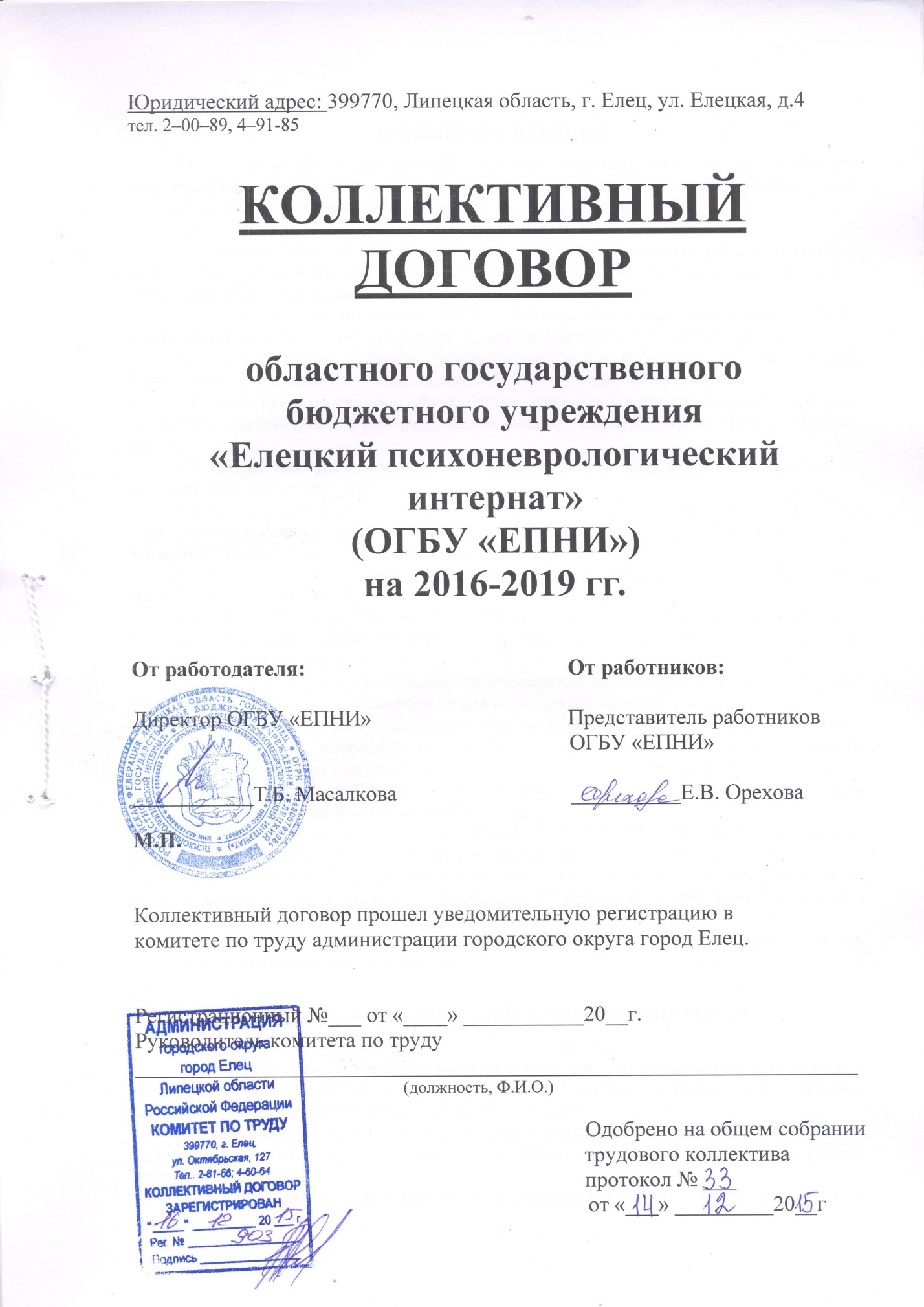 1. Общие положения1.1. Настоящий коллективный договор устанавливает общие принципы регулирования социально-трудовых отношений и связанных с ними экономических отношений в ОГБУ «Елецкий психоневрологический интернат».1.2. Сторонами коллективного договора являются: - работники ОГБУ «Елецкий психоневрологический интернат» (далее по тексту - Учреждение), в лице их полномочного представителя Ореховой Елены Вениаминовны (далее по тексту – Представитель работников),- работодатель – администрация ОГБУ «Елецкий психоневрологический интернат» (далее по тексту – Работодатель), в лице директора Масалковой Татьяны Борисовны.1.3. Коллективный договор распространяются на работников и работодателя Учреждения, указанных в п. 1.2. договора.1.4. Коллективный договор обязателен к применению при заключении трудовых договоров с работниками и при разрешении индивидуальных и коллективных трудовых споров.1.5. Положения, установленные настоящим коллективным договором, обязательны для выполнения Учреждением.1.6. Работодатель при получении от трудового коллектива предложения о намерении изменить положения коллективного договора обязан вступить в коллективные переговоры и изменить их на согласованных сторонами условиях.1.7. Коллективный договор не может содержать нормы ухудшающие положение работников.1.5. Договор сохраняет свое действие в случае изменения наименования Учреждения, реорганизации в форме преобразования, а также расторжения трудового договора с руководителем Учреждения.1.6. При смене формы собственности Учреждения коллективный договор сохраняет свое действие в течение трех месяцев со дня перехода прав собственности.1.7. При реорганизации или смене формы собственности Учреждения любая из Сторон имеет право направить другой Стороне предложения о заключении нового коллективного договора или продлении действия прежнего на срок до трех лет.1.8. При ликвидации Учреждения коллективный договор сохраняет свое действие в течение всего срока проведения ликвидации.1.9. Изменения и дополнения в коллективный договор вносятся по соглашению Сторон и оформляются дополнительным соглашением.1.10. В течение срока действия настоящего коллективного договора ни одна из Сторон не вправе прекратить в одностороннем порядке выполнение принятых на себя обязательств.1.11. Контроль за исполнением настоящего коллективного договора осуществляется его Сторонами или их представителями.2. Трудовой договор. Обеспечение занятости.2.1. Содержание трудового договора, порядок его заключения, изменения и расторжения определяются в соответствии с Трудовым кодексом РФ, другими законодательными и нормативными правовыми актами.2.2. При заключении трудового договора стороны могут устанавливать в нем любые условия, не ухудшающие положение работника по сравнению с действующим законодательством РФ.2.3. Трудовой договор заключается в письменной форме, составляется в двух экземплярах, каждый из которых подписывается Сторонами (Приложение 8).  2.4. Получение работником экземпляра трудового договора подтверждается подписью работника на экземпляре трудового договора, хранящемся в Учреждении.2.5. При заключении трудового договора впервые трудовая книжка оформляются администрацией Учреждения.2.6. Трудовой договор с работником Учреждения заключается на неопределенный срок. Срочный трудовой договор может заключаться по инициативе работодателя либо работника только в случаях, предусмотренных ст. 59 ТК РФ либо иными федеральными законами.2.7. В трудовом договоре с работником Учреждения оговариваются условия, обязательные для включения в трудовой договор, предусмотренные Трудовым кодексом РФ, в том числе условия оплаты труда (размер тарифной ставки или оклада работника, доплаты, компенсационные и стимулирующие выплаты), режим и продолжительность рабочего времени и времени отдыха, льготы, компенсации и др.2.8. Работодатель и работники обязуются выполнять условия заключенного трудового договора. В связи с этим работодатель не вправе требовать от работников выполнения работы, не обусловленной трудовым договором  и должностной инструкцией.2.9. Прекращение трудового договора может иметь место только по основаниям, предусмотренным законодательством.2.10. Расторжение трудового договора с работником по инициативе работодателя должно осуществляться в строгом соответствии с действующим законодательством о труде.2.11. Работодатель обязан:- осуществлять подбор и расстановку кадров по имеющимся вакансиям;- осуществлять прием и увольнение работников в строгом соответствии с трудовым законодательством РФ;- не допускать нарушений трудового законодательства - установленных норм труда и отдыха, правил обращения дисциплинарных взысканий, предоставления льгот и гарантий;- не допускать массового сокращения численности работников без согласия представителя работников;- осуществлять работу по аттестации условий труда работников;- вновь принятых работников знакомить под роспись с настоящим коллективным договором, Уставом Учреждения, Правилами внутреннего трудового распорядка и другими локальными актами, действующими в Учреждении;- извещать Работников Учреждения об изменении существенных условий труда: режима работы, изменении штатного расписания и т.д. не позднее чем за 2 недели.2.12. Работники обязаны:- добросовестно и в полном объеме исполнять свои трудовые обязанности, возложенные на него трудовым договором, должностной инструкцией, иными локальными нормативными актами;- соблюдать правила внутреннего трудового распорядка Учреждения, в том числе режим труда и отдыха;- соблюдать трудовую дисциплину;- создавать и сохранять благоприятную атмосферу в коллективе;- соблюдать кодекс этики и деонтологии при осуществлении должностных обязанностей;                - бережно относиться к имуществу, техническим средствам Учреждения.2.13. Представитель работников Учреждения обязан:- осуществлять в пределах своей компетенции контроль за соблюдением руководителем Учреждения трудового законодательства;- контролировать выполнение настоящего коллективного договора.3. Оплата труда3.1. Система оплаты труда устанавливается исходя из должностного оклада (тарифной ставки) по занимаемой должности (профессии) на основании решения тарификационно-аттестационной комиссии.3.2. Представитель работников принимает участие в работе тарификационно-аттестационной комиссии по распределению части фонда оплаты труда, направляемой на стимулирование повышения качества предоставляемых социальных услуг, на выделение материальной помощи, на поощрительные выплаты.3.3. Оплата труда работников Учреждения производится на основании трудовых договоров, которые заключаются руководителем учреждения с работниками.3.4. Заработная плата выплачивается работнику, посредством перечисления на указанный работником счет в банке (ОАО «Сбербанк РФ») и обналичивается самостоятельно в любом банкомате указанного банка.Заработная плата за первую половину месяца выплачивается 20-го числа текущего месяца.Заработная плата за вторую половину месяца выплачивается 5-го числа месяца, следующего за расчетным.Плановый размер аванса устанавливается из расчета не менее 50% от оклада (тарифной ставки).При совпадении для выплаты заработной платы с выходными или нерабочим праздничным днем выплата заработной платы производится накануне этого дня (ст. 136 Трудового кодекса Российской Федерации).В полном объеме выплачивать заработную плату за вторую половину декабря месяца финансового года с производством окончательного расчета до 01 января следующего года.3.5. Руководитель Учреждения обеспечивает своевременное и правильное установление стимулирующих и компенсационных выплат работникам Учреждения.3.6. Должностные оклады (тарифные ставки) работников учреждений с опасными для здоровья и (или) особо тяжелыми условиями труда повышаются до 25% должностного оклада в соответствии с Перечнем учреждений, подразделений и должностей с вредными и опасными условиями труда согласно приложению 1 к приказу Управления социальной защиты населения Липецкой области от 25.11.2008г. № 340.3.7. Работодатель оплачивает время вынужденного приостановления работы в связи с задержкой выплаты заработной платы на срок более 15 дней в размере средней заработной платы.3.8. Работникам устанавливаются компенсационные выплаты и выплаты стимулирующего характера.3.8.1. К выплатам компенсационного характера относятся:- выплаты за работу с вредными и (или) опасными условиями труда;- при совмещении профессий (должностей);- при увеличении объема работы;- при работе в ночное время.         3.8.2. К выплатам стимулирующего характера относятся:- выплаты за достижение высоких результатов выполняемых работ;- выплаты за почетное звание «Заслуженный», ученую степень кандидата наук, доктора наук и работающим по соответствующему профилю;- премиальные выплаты,- выплаты за выслугу лет.3.9. Доплата до МРОТ в Учреждении производится за увеличение объема труда.3.10. Работникам, использующим в работе дезинфицирующие средства, должностные оклады повышаются до 10%.3.11. Работникам учреждения за работу в ночное время устанавливается доплата в размере 50% должностного оклада (почасовой тарифной ставки) с учетом повышения за вредные и опасные условия труда и в связи с условиями работы, отклоняющимися от нормальных. Ночным считается время с 22-00 часов до 06-00 часов.3.12. Работникам, выполняющим на ряду со своей основной работой, обусловленной трудовым договором, дополнительную работу по другой профессии (должности) или исполняющему обязанности временно отсутствующего работника без освобождения от своей основной работы, производится доплата за совмещение профессий (должностей) или временно отсутствующего работника.Размер доплат за совмещение профессий (должностей) или временно отсутствующего работника составляет 50% тарифной ставки (оклада) с учетом повышения за вредные и опасные условия труда.3.13. Работа в выходные и праздничные дни исчисляется из должностного оклада  (тарифной ставки) с учетом повышения за работу с вредными и опасными условиями труда.3.14. Выплаты за работу в условиях, отклоняющихся от нормальных (при выполнении работ различной квалификации, совмещении профессий (должностей), расширении зоны обслуживания, увеличении объёма работ, за разъездной характер работы, при сверхурочной работе, работе в ночное время и при выполнении работ в других условиях, отклоняющихся от нормальных), определяются приказом руководителя учреждения.3.15. Стороны пришли к соглашению производить доплату руководителям и специалистам учреждения за:а) почетное звание «Заслуженный», ученую степень кандидата наук и работающим по соответствующему профилю – до 25% должностного оклада;б) почетное звание «Народный», ученую степень доктора наук и работающим по соответствующему профилю – до 40% должностного оклада.При наличии нескольких почетных званий и ученых степеней выплата к должностному окладу производится по одному основанию.3.16. Работникам Учреждения за выслугу лет в учреждениях социальной защиты населения и здравоохранения устанавливается надбавка в следующих размерах:а) от 1 до 5 лет – в размере 10% должностного оклада (тарифной ставки);б) от 5 до 10 лет - в размере 20% должностного оклада (тарифной ставки);в) от 10 до 15 лет - в размере 25% должностного оклада (тарифной ставки);г) свыше 15 лет - в размере 30% должностного оклада (тарифной ставки).3.17. Врачам и среднему медицинскому персоналу Учреждения устанавливаются выплаты за квалификационную категорию (Постановление администрации Липецкой области № 295 от 30.10.2008 года) в следующих размерах:а) первая квалификационная категория – 10%, должностного оклада (тарифной ставки);б) высшая квалификационная категория – 25%, должностного оклада (тарифной ставки);3.18. Врачам и среднему медицинскому персоналу Учреждения, занимающим штатные должности по совместительству производится надбавка за стаж.3.19. При наличии экономии фонда заработной платы и наличия фонда по внебюджетному счету могут осуществляться стимулирующие выплаты за достижение высоких результатов выполняемых  работ в соответствии с показателями критериев оценки труда работников (Приложение 1). Данные выплаты производятся в течение квартала в процентном отношении от оклада в текущем квартале по итогам работы за предшествующий квартал:- заместителю директора, главному бухгалтеру – по представлению директора ОГБУ «ЕПНИ»;- руководителей структурных подразделений Учреждения и иных работников, подчиненных заместителю директора – по представлению заместителя директора ОГБУ «ЕПНИ»;- остальных работников, занятых в структурных подразделениях – на основании представления руководителя соответствующих структурных подразделений ОГБУ «ЕПНИ».Решение о премировании руководителей структурных подразделений ОГБУ «ЕПНИ», специалистов и иных работников, подчиненных заместителям руководителей, остальных работников, занятых в структурных подразделениях ОГБУ «ЕПНИ», согласовывается с тарификационно-аттестационной комиссией (далее по тексту – ТАК), созданной по приказу директора ОГБУ «ЕПНИ».ТАК имеет право отклонить ходатайство о премировании при невыполнении работником плановых заданий, наличии случаев дисциплинарных взысканий, нарушений правил охраны труда и техники безопасности, трудового распорядка ОГБУ «ЕПНИ». Размер премии с учетом личного вклада работника может повышаться по решению директора.В соответствии с набранными баллами работникам устанавливается размер выплаты в процентах от должностного оклада в текущем месяце:При расчете стимулирующих выплат учитывается время, фактически отработанное в предшествующем квартале, а также ежегодные и дополнительные отпуска; отпуска, предоставляемые работникам, совмещающим работу с обучением при получении ими образования соответствующего уровня впервые, которые предоставлялись в данном периоде.В фактически отработанное время при установлении стимулирующих выплат не включаются периоды, когда работник:- получал пособия по временной нетрудоспособности или по беременности и родам;- находился в отпуске по уходу за ребенком в возрасте до 3-х лет;- отсутствовал на рабочем месте более 4-х часов подряд без уважительных причин (прогул);- находился в отпуске без сохранения заработной платы:- не работал в связи с простоем, по причинам от него не зависящим, а также в связи с забастовкой, если он в ней не участвовал.    3.20. Стороны пришли к соглашению, что при наличии экономии фонда заработной платы  по внебюджетному счету в целях повышения качества предоставления социальных услуг, достижения наилучших результатов трудовой деятельности, проявления творческой активности и инициативы, производится премирование работников Учреждения (Приложение 2).3.21. При наличии экономии денежных средств из областного бюджета производится премирование работников Учреждения  за достижение высоких качественных показателей при одновременном безупречном выполнении работником своих должностных обязанностей, приуроченное к профессиональным праздникам, по итогам годовой работы, за оперативное выполнение особо важных и (или) срочных работ по итогам работы за квартал (Приложение 3).3.22. Стороны пришли к соглашению, что при наличии экономии фонда заработной платы из областного бюджета работникам предоставляются следующие социальные гарантии в виде материальной помощи в размере должностного оклада:а) в случае смерти близкого родственника работника (родителей, детей, законных супругов);б) при рождении ребенка у работника Учреждения.3.23. Оплата текущих отпусков производится из расчета среднемесячной заработной платы за 12 предшествующих месяцев.3.24. Администрация контролирует правильность расходования фонда заработной платы, фонда для выплаты надбавок и доплат, фонда материальной помощи.Администрация несет ответственность за правильность установления должностных окладов, ставок заработной платы.3.25. Администрация Учреждения обязана знакомить работников с условиями оплаты труда, тарификацией.3.26. Ответственность за исполнение данного раздела коллективного договора возлагается на директора Учреждения и главного бухгалтера.4. РАБОЧЕЕ ВРЕМЯ И ВРЕМЯ ОТДЫХА4.1. Режим рабочего времени в Учреждении устанавливается Правилами внутреннего трудового распорядка (Приложение 4).4.2. Для работников администрации, отдела бухгалтерского учета, планирования и кадровой работы, социально-реабилитационного отделения и хозяйственно-обслуживающего подразделения устанавливается 40-часовая пятидневная рабочая неделя.Для медицинских работников устанавливается 36-часовая рабочая неделя.Скользящий график работы с ночными сменами устанавливается для медицинского персонала. График дежурств утверждается директором Учреждения.По служебной необходимости работодатель по согласованию с представителем работников устанавливает для работников администрации, отдела бухгалтерского учета, планирования и кадровой работы, социально-реабилитационного отделения и хозяйственно-обслуживающего подразделения дежурства в выходные и праздничные дни с последующим предоставлением времени отдыха в удобное для работников время.4.3. Работникам предоставляется ежегодный оплачиваемый отпуск продолжительностью в 28 календарных дней.4.4. Ежегодные дополнительные оплачиваемые отпуска предоставляются работникам, занятым на работах с вредными и (или) опасными условиями труда, работникам с ненормированным рабочим днем. Список работ, профессий и должностей, по которым предоставляются ежегодные дополнительные отпуска, содержится в Приложении 5.4.5. Ежегодный дополнительный оплачиваемый отпуск за работу с вредными и (или) опасными условиями труда предоставляется работнику в полном размере, если в данном рабочем году он фактически проработал во вредных условиях не менее 11 месяцев. Если работник отработал менее 11 месяцев, то дополнительный отпуск ему предоставляется пропорционально времени, которое он отработал. В Учреждении организован отдельный учет рабочего времени, дающий право на такие отпуска. В стаж работы, дающий право на ежегодный дополнительный оплачиваемый отпуск за работу с вредными и (или) опасными условиями труда, включается только фактически отработанное в таких условиях время. 4.6. Ежегодный дополнительный оплачиваемый отпуск за работу с ненормированным рабочим днем предоставляется независимо от фактически отработанного времени.4.7. График очередности предоставления работникам отпусков утверждается администрацией Учреждения по согласованию с представителем работников. Стороны пришли к соглашению по возможности предоставлять отпуск сотрудникам в сентябре-октябре, чьи дети являются младшими школьниками (1-4 класс).4.8. Стороны пришли к соглашению предоставлять отпуск преимущественно в летнее время матерям и отцам, в семьях которых двое и более несовершеннолетних детей.4.9. Ежегодный оплачиваемый отпуск по желанию работника может предоставляться по частям. При этом продолжительность одной части предоставляемого отпуска не может быть менее 14 календарных дней.4.10. Досрочный отзыв из отпуска допускается с согласия самого работника и представителя работников.Не допускается досрочный отзыв из отпуска работников, занятых на работах с вредными и (или) опасными условиями труда.4.11. Стороны договорились предоставлять работникам отпуска без сохранения заработной платы по семейным обстоятельствам и другим уважительным причинам на основании письменного заявления работника, продолжительность которого определяется по соглашению между работником и администрацией. В случаях, предусмотренных ТК РФ (работающим пенсионерам по старости – до 14 календарных дней в году; в случае рождения ребенка, регистрации брака, смерти близких родственников – до 5 календарных дней и по другим, предусмотренных законодательством основаниям) администрация обязана предоставлять отпуск без сохранения заработной платы.4.12. Стороны пришли к соглашению продлевать период испытательного срока вновь принятого Работника в случае предоставления учебного отпуска в период такового.5. УСЛОВИЯ И ОХРАНА ТРУДА5.1. Работодатель обеспечивает работникам здоровые и безопасные условия труда, применяет современные средства техники безопасности и промсанитарии, предупреждающие производственный травматизм, и обеспечивает санитарно-гигиенические условия, предотвращающие возникновение профессиональных заболеваний работников.Стороны договорились, что администрация заключает с представителем работников соглашение по охране труда (Приложение 6) и выполняет предусмотренные в нем мероприятия по профилактике травматизма и улучшению условий труда в указанные сроки.5.2. Работодатель обеспечивает режим труда и отдыха работников в соответствии с законодательством РФ.5.3. Администрация обеспечивает работников бесплатной спецодеждой, спецобувью и другими средствами индивидуальной защиты в соответствии с установленными нормами (Приложение 7).5.4. Администрация обязуется создавать необходимые условия для прохождения работниками медицинского осмотра. 5.5. Работодатель принимает меры по предотвращению аварийных ситуаций, сохранению жизни и здоровья работников при возникновении таких ситуаций, в том числе по оказанию пострадавшим первой помощи.5.6. Работодатель в соответствии с действующим законодательством и нормативно-правовыми актами по охране труда обязуется:а) проводить специальную оценку условий труда;б) обеспечить информирование работников об условиях и охране труда на рабочих местах, в том числе о результатах аттестации рабочих мест по условиям труда в учреждении, ознакомить с картами аттестации рабочих мест письменно;в) для всех поступающих на работу лиц проводить инструктаж по охране труда, организовать обучение безопасным методам и приемам выполнения работ и оказания первой помощи пострадавшим;г) осуществлять контроль за состоянием условий и охраны труда на рабочих местах, а также за правильностью применения работниками средств индивидуальной и коллективной защиты.5.7. Работники обязуются соблюдать предусмотренные законодательными и иными нормативно-правовыми актами требования в области охраны труда, в том числе:а) правильно применять средства индивидуальной и коллективной защиты;б) проходить обучение безопасным методам и приемам выполнения работ по охране труда;в) немедленно извещать своего руководителя или замещающее его лицо о любой ситуации, угрожающей жизни и здоровью людей;г) проходить обязательные предварительные и медицинские обследования.6. СОЦИАЛЬНОЕ ОБСЛУЖИВАНИЕ РАБОТНИКОВ6.1. Работодатель обязуется своевременно и в полном объеме перечислять страховые взносы в фонд социального страхования, пенсионный фонд и на обязательное медицинское страхование.6.2. Работодатель обязуется производить оплату дней нетрудоспособности в установленном законом порядке.7. ПОДГОТОВКА ПЕРСОНАЛА В УЧРЕЖДЕНИИ         7.1. С целью повышения квалификации кадров и роста профессионального мастерства администрация обязуется содействовать участию сотрудников в семинарах, проводимых Министерством здравоохранения, Министерством труда и социальной защиты, Управлением социальной защиты и методической работе внутри Учреждения.7.2. Для младшего и среднего медицинского персонала администрация обязуется регулярно проводить учебу по санитарному минимуму с привлечением специалистов Роспотребнадзора с последующей сдачей зачета.8. ВЗАИМООТНОШЕНИЯ ПРЕДСТАВИТЕЛЯ РАБОТНИКОВ И АДМИНИСТРАЦИИ В ОБЛАСТИ СОЦИАЛЬНОГО ПАРТНЕРСТВА8.1. Администрация обязуется строить свои взаимоотношения с представителем работников, руководствуясь действующим законодательством и настоящим коллективным договором.8.2. Представитель работников вправе вносить администрации предложения о принятии необходимых нормативных положений по труду  и социально-экономическим вопросам развития Учреждения, а также проекты таких положений. Администрация обязуется своевременно рассматривать по существу данные предложения и проекты положений, разрабатываемых представителем работников, и сообщать мотивированные ответы представителю работников.8.3. Администрация обязуется:а) сотрудничать с представителем работников, вовлекать его в работу Учреждения, не ограничивать его права;б) признавать представителя работников единственным представителем трудящихся при ведении переговоров по спорным вопросам и заключении коллективного договора;в) принимать управленческие решения, затрагивающие интересы работников Учреждения только после предварительных консультаций с представителем работников 9. ТРУДОВЫЕ ОТНОШЕНИЯ, ГАРАНТИИ И КОМПЕНСАЦИИ ВЫСВОБОЖДАЕМЫХ РАБОТНИКОВ9.1. Администрация обязуется:а) при проведении сокращения численности штата работников, а также в случае ликвидации, либо реорганизации учреждения уведомлять об этом письменно и под расписку каждого работника не позднее, чем за 2 месяца;б) учитывать при сокращении численности штата преимущественное право каждого работника на оставление на работе в соответствии со ст. 179 ТК РФ, в том числе общий стаж, стаж работы в системе социальной защиты, либо в данном Учреждении, наличие детей, результаты аттестации и прочие.9.2. Стороны договорились, что помимо лиц, указанных в ст. 179 ТК РФ, преимущественное право на оставление на работе при сокращении численности или штата работников имеют также лица:- предпенсионного возраста (за 3 года до пенсии);- одинокие матери, имеющие детей до 18 лет.9.3. Беременные женщины и женщины, имеющие детей в возрасте до 3-х лет (одинокие – при наличии ребенка до 14 лет или ребенка-инвалида до 16 лет) не могут быть уволены по инициативе администрации, кроме случаев полной ликвидации организации.9.4. С целью использования внутренних резервов для сохранения рабочих мест администрация обязуется:а) по соглашению с работниками переводить их на режим неполного рабочего времени;б) в первую очередь проводить сокращение штатов по вакантным должностям;в) при сокращении численности или штата не допускать увольнения одновременно двух работников из одной семьи.9.5. При увольнении работников в связи с сокращением штата при реорганизации и ликвидации учреждения производить выплату выходного пособия не менее среднемесячного заработка.9.6. Производить увольнение работников Учреждения за грубое нарушение устава, за применение непедагогических методов воспитания, связанных с физическим или психическим насилием над личностью получателя социальных услуг, только с согласия представителя работников. 9.7. Разглашение персональных данных сотрудников и клиентов Учреждения влечет за собой ответственность, предусмотренную действующим законодательством РФ.10. ЗАКЛЮЧИТЕЛЬНЫЕ ПОЛОЖЕНИЯ10.1. Настоящий коллективный договор заключен на срок до «01» января 2019 года. Он вступает в силу с «01» января 2016 года и действует в течении всего срока.10.2. Стороны пришли к соглашению, что их интересы, отраженные в коллективном договоре, могут быть реализованы при условии обязательного выполнения сторонами всех условий и своих обязательств по коллективному договору.10.3. Администрация и представитель работников за неисполнение настоящего договора и нарушений его условий несут ответственность в соответствии с законодательством РФ.10.4. Работодатель обязуется ознакомить с коллективным договором, другими правовыми актами, принятыми в соответствии с его полномочиями, всех работников.                                                                                                                                        Приложение № 1 к коллективному                                                                                                                                        договору ОГБУ «ЕПНИ» на 2016-2019 гг.«____»______________2015г.                                                                                                                    «___»__________________2015г.ПЕРЕЧЕНЬ КРИТЕРИЕВДЛЯ ОЦЕНКИ ЭФФЕКТИВНОСТИ И РЕЗУЛЬТАТИВНОСТИ РАБОТЫ СОТРУДНИКОВОГБУ «Елецкий психоневрологический интернат»Общий перечень критериев для сотрудников ОГБУ «ЕПНИ»                                                                                    Приложение № 2 к коллективному                                                                                    договору ОГБУ «ЕПНИ» на 2016-2019 гг.СОГЛАСОВАНО:                                                           УТВЕРЖДАЮ:Председатель работников                                               Директор ОГБУ «ЕПНИ»________________Е.В. Орехова                                     ________________ Т.Б. Масалкова«___»_______________2015г.                                        «____»________________2015г.       ПОЛОЖЕНИЕо премировании работниковОГБУ «Елецкий психоневрологический интернат»за счет полученных доходов от оказания платных услугОбщие положения 1.1. Настоящее Положение о премировании работников ОГБУ «Елецкий психоневрологический интернат» (далее по тексту- ОГБУ «ЕПНИ») разработано в соответствии с Трудовым и Налоговым кодексами  РФ, приказом Управления социальной защиты населения № 816 от 31.12.2010 года «Об утверждении Порядка и направлений использования бюджетными и казенными учреждениями полученных ими доходов от платных услуг, социальных услуг, оказываемых в стационарных учреждениях, гражданам пожилого возраста и инвалидам, и иной приносящей доход деятельности».1.2. Настоящее Положение распространяется на работников, занимающих должности в соответствии со штатным расписанием, работающих как по основному месту работы,  так и по совместительству.1.3. Премирование директора ОГБУ «ЕПНИ» осуществляется на основании приказа вышестоящей организации (Управление социальной защиты населения Липецкой области).1.4. Премирование работников производится на основании приказа директора ОГБУ «ЕПНИ».1.5. Премирование направлено на улучшение качества обслуживания получателей социальных услуг интерната, достижение наилучших результатов в работе и высокого качества труда, повышение материальной заинтересованности работников, проявления ими творческой активности и инициативы.                                 2.  Показатели премирования2.1. Премирование осуществляется по решению руководителя учреждения за счет полученных доходов от платных услуг и иной приносящей доход деятельности по Коду экономической классификации (КЭК) 211 «Заработная плата».2.2. Премирование директора  осуществляется на основании приказа вышестоящей организации (Управление социальной защиты населения Липецкой области). Единовременное премирование заместителя директора и главного бухгалтера производится на основании приказа директора Учреждения. Размер премии указанным категориям руководителей составляет не более 5 % от планируемого фонда по Коду экономической классификации (КЭК) 211 «Заработная плата».2.3. Премирование работников учреждения производится при выполнении следующих показателей:2.3.1. Отсутствие обоснованных жалоб на качество оказания медицинских, социальных и реабилитационных услуг.2.3.2.  Соблюдение установленных натуральных норм питания.2.3.3.  Выполнение норм обеспечения предметами мягкого инвентаря.2.3.4.  Охват реабилитационной работой получателей социальных услуг учреждения.2.3.5.  Наличие и выполнение плана культурно-массовых мероприятий.2.3.6. Наличие и выполнение плана лечебно-профилактических мероприятий.2.3.7.  Проведение диспансеризации получателей социальных услуг учреждения.2.3.8. Правильная организация бухгалтерского учета и надлежащее состояние делопроизводства.2.3.9. Поддержание санитарно-гигиенического состояния помещений и уровня благоустройства территории.2.3.10. Соблюдение работниками трудовой дисциплины, правил внутреннего трудового распорядка, правил техники безопасности и пожарной безопасности.        2.4. Размер премии может быть также повышен по следующим  показателям до 50%:2.4.1. Повышение профессионального уровня, изучение, внедрение и применение  в работе передового опыта и инновационных технологий.2.4.2. Инициативный стиль.2.4.3. Выполнение особо важных или срочных дел.2.4.4. Активное участие в общественной жизни ОГБУ «ЕПНИ».2.4.5. Содержание в надлежащем состоянии закрепленной территории.2.4.6. Бережное отношение и сохранность оборудования и инвентаря.       2.5. Размер премии может быть понижен по следующим показателям в процентном выражении:                                 3. Порядок и расчет премирования           3.1. На премирование работников расходуется фонд заработной платы,определенных за счет доходов от оказания платных услуг. Премия складывается из должностного оклада работника, компенсационных  и стимулирующих выплат. К компенсационным выплатам относятся: надбавка за работу во вредных и (или опасных) условиях труда,  доплата за работу в ночное время, доплата при увеличении объема работ, доплата при совмещении профессий (должностей). К стимулирующим выплатам относятся: выплаты  за достижение высоких результатов выполняемых работ в соответствии с показателями критериев оценки труда, премиальные выплаты, выплаты за выслугу лет, выплаты за почетное звание «Заслуженный», ученую степень кандидата наук, доктора наук и работающими по соответствующему профилю.           3.2.  При расчете премии учитывается время, фактически отработанное в предшествующем квартале, а также ежегодные и дополнительные отпуска,  отпуска, предоставляемые работникам, совмещающим работу с обучением при получении или образования соответствующего уровня впервые, которое представлялось в данном периоде.В фактически отработанное время при установлении стимулирующих выплат не включая периоды, когда работник:- получал пособия по временной  нетрудоспособности или по беременности и родам,- находился в отпуске по уходу за ребенком в возрасте до 3-х лет,- отсутствовал на рабочем месте более 4-х часов подряд без уважительных причин (прогул),- находился в отпуске без сохранения заработной платы,- не работал в связи с простоем, по причинам от него не зависящим, а также в связи с забастовкой, если он в ней участвовал.           3.3. Размер премиальных выплат по результатам работы за месяц, квартал, год и приуроченных к профессиональным праздникам (День социального работника, День пожилого человека), за подготовку и участие в мероприятиях, направленных на улучшение жизни и быта клиентов, в том числе в конкурсах профессионального мастерства, может устанавливаться в твердом размере.           3.4. При награждении работника почетными грамотами, благодарностями разного уровня устанавливается выплата фиксированной суммой, утвержденная директором ОГБУ «ЕПНИ».     3.5. Размер премии работников учреждения максимальными размерами не ограничивается.     3.6. При увольнении работник лишается права на получение премии по итогам работы.     3.7. Основанием для начисления премии являются данные бухгалтерской и статистической отчетности, оперативного учета и приказ руководителя учреждения.                           4. Порядок утверждения премий      4.1. Контроль за исполнением настоящего Положения возлагается на главного бухгалтера ОГБУ «ЕПНИ».      4.2. Настоящее Положение вступает в силу с момента его утверждения и действует бессрочно, до замены его новым Положением.                                                                                    Приложение № 3 к коллективному                                                                                    договору ОГБУ «ЕПНИ» на 2016-2019 гг.СОГЛАСОВАНО:                                                           УТВЕРЖДАЮ:Председатель работников                                               Директор ОГБУ «ЕПНИ»________________Е.В. Орехова                                     ________________ Т.Б. Масалкова«___»_______________2015г.                                        «____»________________2015г.       Положениео премировании сотрудников ОГБУ «Елецкий психоневрологический интернат»1. Общие положения1.1. Настоящее Положение о премировании работников ОГБУ «Елецкий психоневрологический интернат» (далее по тексту- Положение) разработано в соответствии с Трудовым и Налоговым кодексами РФ, Законом Липецкой области от 07.10.2008 г. № 182-ОЗ «Об оплате труда работников областных государственных учреждений», иными нормативными правовыми актами и устанавливает порядок и условия премирования работников ОГБУ «Елецкий психоневрологический интернат» (далее – ОГБУ «ЕПНИ»).1.2. Настоящее Положение распространяется на работников, занимающих должности в соответствии со штатным расписанием, работающих как по основному месту работы, так и по совместительству.1.3. Премирование директора ОГБУ «ЕПНИ» осуществляется на основании приказа вышестоящей организации (Управление социальной защиты населения Липецкой области), премирование заместителя директора и главного бухгалтера производится на основании приказа директора ОГБУ «ЕПНИ».1.4. Премирование работников производится на основании приказа директора ОГБУ «ЕПНИ».1.5. Премирование работников по результатам их труда есть право, а не обязанность Учреждения и зависит, в частности, от количества и качества труда работников, наличия фонда экономии заработной платы в ОГБУ «ЕПНИ».1.6. Премирование работников ОГБУ «ЕПНИ» осуществляется в целях улучшения качества обслуживания получателей социальных услуг, проживающих в интернате, достижения наилучших результатов в работе и высокого качества труда.1.7. Источниками финансирования расходов, связанных с премированием являются средства областного бюджета.2. Виды премий 2.1. Настоящим Положением предусматривается текущее и единовременное премирование.2.2. Текущее премирование осуществляется по итогам работы за месяц, квартал, год в случае достижения работником высоких качественных показателей при одновременном безупречном выполнении работником трудовых обязанностей, возложенных на него трудовым договором, должностной инструкцией и коллективным договором. 2.3. Текущее премирование может повышаться или понижаться с учётом личного вклада работника по решению директора ОГБУ «ЕПНИ». 2.4. При этом к показателям премирования в данном Положении относятся:2.4.1. Выполнение особо важных и срочных дел.2.4.2. Соблюдение установленных норм питания.2.4.3. Охват реабилитационной работой получателей социальных услуг ОГБУ «ЕПНИ».2.4.4. Наличие и выполнение плана культурно-массовых мероприятий.2.4.5. Наличие и выполнение плана лечебно-профилактических мероприятий.2.4.6. Проведение диспансеризации клиентов ОГБУ «ЕПНИ».2.4.7. Правильная организация бухгалтерского учета и надлежащее состояние делопроизводства.2.4.8. Поддержание санитарно-гигиенического состояния помещений и уровня благоустройства территории.2.4.9. Соблюдение работниками трудовой дисциплины, правил внутреннего трудового распорядка, правил техники безопасности и пожарной безопасности.2.4.10. Уровень профессиональной квалификации сотрудников ОГБУ «ЕПНИ».2.4.11. За инициативный стиль в работе (выполнение по инициативе сотрудника работ, превышающих его должностные обязанности).2.5. Размер премии может быть понижен или не выплачен работнику по следующим показателям:2.5.1. Невыполнение решений, постановлений и приказов вышестоящих органов.2.5.2. Несоблюдение трудовой дисциплины, правил внутреннего трудового распорядка, правил техники безопасности и пожарной безопасности.2.5.3. Невыполнение должностных обязанностей.2.5.4. Недостача товарно-материальных ценностей.2.5.5. Нарушение кодекса этики социальных работников и медицинской деонтологии.2.5.6. При наличии взыскания, выговора.       2.6. Единовременное (разовое) премирование может осуществляться в отношении работников ОГБУ «ЕПНИ»:2.6.1. К приуроченным профессиональным праздникам (День социального работника, День пожилого человека).2.6.2. По итогам успешной работы  за год.2.6.3. За качественное и оперативное выполнение особо важных заданий и особо срочных работ, распоряжений руководства.       2.6.4. За подготовку и участие в мероприятиях, направленных на улучшение жизни и быта клиентов, в том числе в конкурсах профессионального мастерства.3. Порядок и условия выплаты премий3.1. Основанием для начисления премии являются данные бухгалтерской и статистической отчетности, оперативного учета.3.2. Размер премии устанавливается в процентном отношении с учетом должностного оклада (тарифной ставки), всех надбавок и доплат или в фиксированной сумме.3.3. Премия работникам начисляется за фактически отработанное время (включая основной и дополнительный отпуска).3.4. Выплата премий производится в дни выплаты заработной платы.4. Заключительные положения4.1. Контроль за исполнение Положения возложить на главного бухгалтера у учреждения.4.2. Текст настоящего Положения подлежит доведению до сведения работников ОГБУ» «ЕПНИ».Приложение № 4 к коллективному                                                                                    договору ОГБУ «ЕПНИ» на 2016-2019 гг.СОГЛАСОВАНО:                                                           УТВЕРЖДАЮ:Председатель работников                                               Директор ОГБУ «ЕПНИ»________________Е.В. Орехова                                     ________________ Т.Б. Масалкова«___»_______________2015г.                                        «____»________________2015г.       ПРАВИЛА                                  внутреннего трудового распорядкаОБЩИЕ ПОЛОЖЕНИЯНастоящие Правила внутреннего трудового распорядка (далее - Правила) в областном государственном бюджетном учреждении  «Елецкий психоневрологический интернат» (далее - Учреждение) разработаны в соответствии с Трудовым кодексом РФ и иными нормативными актами, регулирующими вопросы трудовых отношений.  Правила регулируют трудовой распорядок работников в Учреждении, работающих по трудовому договору.Для целей настоящих Правил под администрацией Учреждения понимаются: директор, заместитель  директора, главный бухгалтер.ПОРЯДОК ПРИЕМА И УВОЛЬНЕНИЯ  РАБОТНИКОВ  УЧРЕЖДЕНИЯ2.1. Лица, желающие работать в Учреждении, подают на имя  директора Учреждения соответствующее заявление о приеме на работу, и заключают с  Учреждением (в лице  директора)  трудовой договор. 	Трудовой договор — соглашение между Учреждением и работником, в соответствии с которым  Учреждение обязуется предоставить работнику работу по обусловленной трудовой функции, обеспечить условия труда, предусмотренные Трудовым кодексом РФ, своевременно и в полном размере выплачивать работнику заработную плату, а работник обязуется лично выполнять определенную этим соглашением трудовую функцию, соблюдать настоящие Правила.Договор заключается в письменной форме в 2-х экземплярах, каждый из которых подписывается сторонами. Один экземпляр трудового договора передается работнику, другой хранится  в личном деле работника (в отделе кадров).             	Трудовой договор может заключаться на неопределенный срок и на срок не более 5 лет. Срочный трудовой договор может заключаться по инициативе администрации Учреждения либо работника только в случаях, предусмотренных действующим законодательством (для замены временно отсутствующего работника, за которым в соответствии с законом сохраняется место работы; с совместителями; с пенсионерами по возрасту, с заместителями  директора, главным бухгалтером и в других случаях).   	При заключении трудового договора  соглашением  сторон может быть обусловлено испытание работника в целях проверки его соответствия поручаемой работе. Условие об испытании указывается в трудовом договоре. Порядок его прохождения определяется Положением о порядке прохождения испытательного срока при приеме в Учреждение.Испытание при приеме на работу не устанавливается для: беременных женщин; несовершеннолетних; лиц, окончивших образовательные учреждения начального, среднего и высшего профессионального образования и впервые поступающих на работу по полученной специальности в течение одного года со дня окончания образовательного учреждения; лиц, приглашенных на работу в порядке перевода от другого работодателя по согласованию между работодателями; лицам, успешно завершившим ученичество в Учреждении; при приеме на работу на срок до 2-х месяцев. Срок испытания не может  превышать трех месяцев, за исключением следующих категорий работников, которым срок испытания может быть установлен до шести месяцев:  заместители  директора, главный бухгалтер и его заместители, руководители подразделений.	Трудовой договор, не оформленный надлежащим образом, считается заключенным, если работник приступил к работе с ведома или по поручению администрации Учреждения. При фактическом допущении работника к работе администрация Учреждения обязана оформить с ним трудовой договор в письменной форме не позднее трех дней со дня фактического допущения работника к работе.	Трудовой договор на условиях внутреннего совместительства (в свободное от основной работы время) может заключаться только в том случае, если работник выразил желание работать по иной профессии, специальности или должности.2.2. Поступающие на работу в Учреждение при заключении трудового договора предъявляют администрации:паспорт или иной документ, удостоверяющий личность (свидетельство о рождении – для лиц не достигших  16-летнего возраста; заграничный паспорт – для постоянно проживающих за границей граждан, которые временно находятся на территории РФ; удостоверение личности или военный билет — для военнослужащих; справка об освобождении из мест лишения свободы; иные выдаваемые органами внутренних дел документы, удостоверяющие личность гражданина); трудовую книжку, за исключением случаев, когда трудовой договор заключается впервые или работник поступает на работу на условиях внешнего совместительства;                               страховое свидетельство государственного пенсионного страхования;документы воинского учета — для военнообязанных и лиц, подлежащих призыву на военную службу;документ об образовании, о квалификации или наличии специальных  знаний — при поступлении на работу, требующую специальных знаний; медицинскую справку (медицинскую книжку) – в случаях: если работник не достиг возраста 18 лет; если работа связана с управлением автотранспортом; при приеме на тяжелые работы и на работы с вредными и  (или) опасными условиями труда; работник принимается на работу, связанную со сферой общественного питания, торговли либо лечебно-профилактической деятельностью; а также в иных случаях, предусмотренных действующим законодательством.При заключении трудового договора впервые трудовая книжка оформляются  Учреждением. 2.3. Работники  Учреждения имеют право работать на условиях внутреннего и внешнего совместительства — в порядке, предусмотренном действующим законодательством.2.4. Прием на работу оформляется приказом  директора  Учреждения, изданным на основании личного заявления работника и заключенного трудового договора. Приказ объявляется работнику под расписку в трехдневный срок со дня подписания трудового договора.2.5. При приеме на работу администрация обязана ознакомить работника с порученной работой, условиями труда, разъяснить права и обязанности работника, ознакомить с Уставом, настоящими Правилами, Положением о защите персональных данных, Положением о порядке прохождения испытательного срока, Положением о видеонаблюдении, Положением о наставничестве, проинструктировать по технике безопасности, противопожарной безопасности.На каждого работника, проработавшего в Учреждении свыше пяти дней, ведутся трудовые книжки (в случае, если работа в Учреждении является для работника основной). В трудовую книжку вносятся сведения о работнике, выполняемой им работе, переводах на другую постоянную работу и об увольнении работника, а также основания прекращения трудового договора и сведения о награждениях (поощрениях) за успехи в работе. Сведения о взысканиях в трудовую книжку не вносятся, за исключением случаев, когда дисциплинарным взысканием является увольнение.По желанию работника, сведения о работе по совместительству вносятся в трудовую книжку по месту основной работы на основании соответствующего заявления и документа, подтверждающего работу по совместительству.2.6. Прекращение и расторжение трудового договора может иметь место только по основаниям, предусмотренным действующим законодательством. Работники имеют право расторгнуть трудовой договор по собственному желанию, предупредив об этом администрацию в письменной форме за 2 недели (14 календарных дней). Соответствующее заявление (с наличием визы непосредственного руководителя работника) подается в приемную директора  Учреждения. 2-недельный срок исчисляется со дня, следующего за днем регистрации заявления.В случаях, когда заявление работника об увольнении по его инициативе обусловлено невозможностью продолжения им работы по уважительной причине (выход на пенсию и другие случаи), а также в случаях установленного нарушения администрацией Учреждения законов и иных нормативных правовых актов, содержащих нормы трудового права, условий трудового договора администрация обязана расторгнуть трудовой договор в срок, указанный в заявлении работника.До истечения срока предупреждения об увольнении работник имеет право в любое время отозвать свое заявление. Увольнение в этом случае не производится, если на его место не приглашен в письменной форме другой работник, которому в соответствии с законодательством не может быть отказано в заключении трудового договора.По истечении срока предупреждения об увольнении работник имеет право прекратить работу. Если по истечении срока предупреждения об увольнении трудовой договор не был расторгнут и работник не настаивает на увольнении, то действие трудового договора продолжается.  По соглашению между работником и администрацией трудовой договор может быть расторгнут и до истечения срока предупреждения об увольнении.Работник, заключивший трудовой договор с условием об испытательном сроке, имеет право расторгнуть трудовой договор в период испытания, предупредив об этом администрацию в письменной форме за три дня.2.7. Прекращение трудового договора оформляется приказом  директора после оформления работником обходного листа.2.8. В день увольнения администрация обязана выдать работнику его трудовую книжку с внесением в нее записи об увольнении, произвести с ним окончательный расчет и выдать (при наличии письменного заявления работника) копии документов, связанных с работой. При получении расчета работник обязан представить в бухгалтерию полностью заполненный обходной лист, подтверждающий отсутствие каких-либо материальных претензий со стороны администрации Учреждения. Днем увольнения считается последний день работы  (дата, указанная в приказе).2.9.  По письменному заявлению работника администрация Учреждения обязана выдать ему в 3-дневный срок, безвозмездно, надлежаще заверенные копии документов, связанных с работой (копии приказа о приеме на работу, приказов о переводах на другую работу; приказа об увольнении с работы; копию трудовой книжки; справки о заработной плате, периоде работы в Учреждении и др.).ОСНОВНЫЕ ОБЯЗАННОСТИ И ПРАВА РАБОТНИКОВ  УЧРЕЖДЕНИЯ3.1.  Работники  Учреждения обязаны:добросовестно, на высоком профессиональном уровне, исполнять свои должностные обязанности, возложенные на них трудовым договором;своевременно и точно исполнять письменные и устные распоряжения администрации;соблюдать настоящие Правила;соблюдать требования по охране труда, технике безопасности, производственной санитарии и гигиене труда;соблюдать правила противопожарной безопасности;бережно относиться к имуществу  Учреждения;незамедлительно сообщать администрации о возникновении ситуации, представляющей угрозу жизни и здоровью людей, сохранности имущества  Учреждения;содержать свое рабочее место в чистоте;вести себя достойно, воздерживаться от действий, мешающих другим работникам выполнять их трудовые обязанности;воздерживаться от курения в не отведенных специально для этого местах.Круг обязанностей (работ), которые выполняет каждый работник по своей специальности, квалификации или должности, определяется, помимо трудового договора, техническими правилами, должностными инструкциями (характеристикой работ), разработанными на основании тарифно-квалификационного справочника работ и профессий рабочих и квалификационного справочника должностей служащих.3.2. Работники Учреждения имеют право на:заключение, изменение и расторжение трудового договора в порядке и на условиях, установленных трудовым законодательством РФ;предоставление работы, предусмотренной трудовым договором;рабочее место, соответствующее условиям, предусмотренным государственными стандартами Учреждения и безопасности труда;своевременную и в полном объеме выплату заработной платы;установление им нормальной продолжительности рабочего времени, предоставление дней отдыха (включая нерабочие праздничные дни), ежегодного оплачиваемого отпуска;полную достоверную информацию об условиях труда и требованиях охраны труда на рабочем месте;профессиональную подготовку, переподготовку и повышение своей квалификации в порядке, предусмотренном трудовым законодательством;объединение, включая право на создание профессиональных союзов и вступление в них для защиты своих трудовых прав, свобод и законных интересов;участие в управлении Учреждением посредством принятия участия   в собраниях трудового коллектива;ведение коллективных переговоров и заключение коллективных договоров и соглашений через своих представителей, а также информацию о выполнении коллективного договора, соглашений;защиту своих трудовых прав, свобод и законных интересов всеми не запрещенными законом способами;обжалование приказов и распоряжений администрации Учреждения в   установленном законом порядке; возмещение вреда, причиненного работнику в связи с исполнением им своих трудовых обязанностей, и компенсацию морального вреда в порядке и на условиях, установленных российским  законодательством;обязательное социальное страхование в случаях, предусмотренных федеральными законами.4. ОСНОВНЫЕ ОБЯЗАННОСТИ,  ПРАВА  И ОТВЕТСТВЕННОСТЬ АДМИНИСТРАЦИИ4.1. Администрация Учреждения обязана:соблюдать законодательство о труде, локальные нормативные акты  Учреждения, условия индивидуальных трудовых договоров;предоставлять работникам работу, обусловленную трудовыми договорами;обеспечивать безопасность труда и условия, отвечающие требованиям охраны и гигиены труда (в связи с этим, как дополнительный инструмент в комплексе мер по обеспечению общественного порядка, антитеррористической, пожарной, электрической безопасности, сохранности имущества и контролю за соблюдением работниками Правил внутреннего трудового распорядка в ОГБУ «ЕПНИ» функционирует система видеонаблюдения);обеспечивать работников оборудованием, инструментами, технической документацией и иными средствами, необходимыми для исполнения ими трудовых обязанностей;выплачивать в полном размере причитающуюся работникам заработную плату в сроки, установленные коллективным договором  и настоящими Правилами;своевременно выполнять предписания государственных надзорных и контрольных органов;обеспечивать бытовые нужды работников, связанные с исполнением ими трудовых обязанностей;своевременно рассматривать и внедрять предложения работников, направленные на улучшение работы Учреждения, поддерживать и поощрять лучших работников;укреплять трудовую дисциплину, улучшать условия труда;обеспечивать надлежащее содержание помещений; их отопление, освещение, вентиляцию, оборудование; создавать нормальные условия для хранения верхней одежды работников  Учреждения, обеспечивать средствами индивидуальной защиты;контролировать соблюдение работниками всех требований инструкций по технике безопасности, противопожарной охране;создавать условия для  повышения производительности труда, улучшения качества работы, повышать роль морального стимулирования труда, решать вопросы о поощрении передовых коллективов и отдельных работников;обеспечивать систематическое повышение деловой квалификации работников Учреждения;способствовать созданию в коллективе деловой, творческой обстановки, поддерживать инициативу и активность работников;                                       внимательно относиться к нуждам и запросам работников; осуществлять обязательное социальное страхование работников в порядке,  установленном федеральным законом;4.2. Администрация Учреждения имеет право:заключать, изменять и расторгать трудовые договоры с работниками в порядке и на условиях, которые установлены Трудовым кодексам РФ, иными федеральными законами;поощрять работников за добросовестный эффективный труд;требовать от работников исполнения ими трудовых обязанностей и бережного отношения к имуществу Учреждения;привлекать работников к дисциплинарной и материальной ответственности в порядке, установленном Трудовым кодексом РФ, иными федеральными законами;принимать локальные нормативные акты по вопросам, регулирующим взаимоотношения работников и Учреждения;создавать объединения работодателей в целях представительства и защиты своих интересов и вступать в них.4.3. Администрация Учреждения несет ответственность:за материальный и моральный вред, причиненный работникам в связи с исполнением ими трудовых обязанностей, в порядке и на условиях, установленных  российским  законодательством.5. УСЛОВИЯ ТРУДА5.1.Нормальная продолжительность рабочего времени работников администрации, отдела бухгалтерского учета, планирования и кадровой работы, хозяйственно-обслуживающего подразделения, социально-реабилитационного отделения не может превышать 40 часов в неделю. Нормальная продолжительность рабочего времени сокращается на:16 часов в неделю — для работников в возрасте до 16 лет;5 часов в неделю — для работников, являющихся инвалидами I или II группы;4 часа в неделю — для работников в возрасте от 16 до 18 лет;4 часа в неделю и более — для работников, занятых на работах с вредными и (или) опасными условиями труда, в порядке, установленном Правительством РФ.(соответственно: для среднего  и младшего медицинского персонала нормальная продолжительность рабочего времени не может превышать 36 часов в неделю).Продолжительность работы по совместительству не может превышать  4 часов в день и 16 часов в неделю.Накануне нерабочих праздничных дней продолжительность  рабочего дня сокращается на один час. Нерабочими праздничными днями в Российской Федерации являются:1, 2, 3, 4, 5, 6 и 8 января – Новогодние каникулы;7 января – Рождество Христово;23 февраля – День защитника Отечества;8 марта – Международный женский день;1  мая – Праздник Весны и Труда;9 мая – День Победы;12 июня – День России;4 ноября – День народного единства. 5.2. В Учреждении устанавливается 5-дневная рабочая неделя с двумя выходными днями:  суббота и воскресенье.Время начала работы        8.00 ч.Перерыв: с    12.00ч.    до    13.00 ч.Время окончания работы:    17.00 ч.Для работников, работающих в условиях 5-дневной рабочей недели, ведется месячный учет рабочего времени.Для некоторых категорий работников (младшего и среднего медицинского персонала, сторожей), где не может быть соблюдена установленная продолжительность рабочего времени, вводится сменная работа, и суммированный учет рабочего времени с учетным периодом - квартал. Рабочее время работников с суммированным учетом рабочего времени регулируется графиком сменности, в которых устанавливаются рабочие дни с продолжительностью рабочего времени в каждом из этих дней, а также дни отдыха.График сменности утверждается директором и доводятся до сведения работников не позднее, чем за один месяц до введения его в действие. Продолжительность смены не может быть более 12 часов. Работа в течение двух смен подряд запрещается.5.3. Для отдельных категорий работников условиями трудового договора может устанавливаться ненормированный рабочий день.Работникам с ненормированным рабочим днем предоставляется ежегодный дополнительный оплачиваемый отпуск продолжительностью, определяемой индивидуальными трудовыми договорами, но  не менее трех календарных дней. 5.4. Сверхурочная  работа (работа, производимая работником по инициативе администрации за пределами установленной продолжительности рабочего времени, ежедневной работы (смены), а также работа сверх нормального числа рабочих часов за месяц при суммированном учете рабочего времени), работа в выходные и нерабочие праздничные дни, как правило, не допускаются.Привлечение к сверхурочной работе, работе в выходные и нерабочие праздничные дни может производиться только с письменного согласия работника и в случаях, предусмотренных действующим законодательством.Не допускается привлечение к сверхурочным работам беременных женщин и работников в возрасте до 18 лет.Сверхурочные работы не должны превышать для каждого работника 4 часов в течение двух дней подряд  и 120 часов в год.5.5. Администрация обязана организовать точный учет рабочего времени, отработанного каждым работником. Число отработанных работником часов (дней) ежедневно фиксируется в табеле учета рабочего времени, который ведется в каждом структурном подразделении лицами, назначенными ответственными за ведение табеля приказом  директора.Порядок ведения табеля учета рабочего времени утверждается приказом  директора.5.6.  Запрещается в рабочее время отвлекать работников от их непосредственной работы, созывать собрания, заседания, совещания по вопросам, не связанным с работой.5.7. Работникам предоставляются ежегодные основные оплачиваемые отпуска продолжительностью 28 календарных дней с сохранением места работы и среднего  заработка. Работникам моложе 18 лет предоставляется удлиненный ежегодный основной оплачиваемый отпуск продолжительностью 31 календарный день.Очередность предоставления оплачиваемых отпусков определяется ежегодно в соответствии с графиком отпусков, утверждаемым администрацией Учреждения не позднее, чем за две недели до наступления календарного года. График отпусков обязателен как для администрации, так и для работника. О времени начала отпуска работник должен быть извещен в письменной форме не позднее, чем за 2 недели до его начала.Работникам, работающим в Учреждении по совместительству, ежегодный оплачиваемый отпуск предоставляется одновременно с отпуском по основной работе, о чем работник указывает в соответствующем заявлении с приложением документа с основного места работы о периоде отпуска.Право на использование отпуска за первый год работы возникает у работника по истечении 6 месяцев непрерывной работы в Учреждении. По соглашению между работником и администрацией отпуск может быть предоставлен и до истечения 6 месяцев, а в следующих случаях предоставляется в обязательном порядке:женщинам – перед отпуском по беременности и родам или непосредственно после него, либо по окончании отпуска по уходу за ребенком;работникам в возрасте до 18 лет;работникам, усыновившим ребенка (детей) в возрасте до 3 месяцев. 	По соглашению между работником и администрацией отпуск может быть разделен на части. При этом хотя бы одна из частей этого отпуска должна быть не менее 14 календарных дней.Продление или перенесение ежегодного оплачиваемого отпуска, отзыв из отпуска допускаются в случаях и в порядке, предусмотренных Трудовым кодексом РФ.При увольнении работнику выплачивается компенсация за все неиспользованные отпуска. По письменному заявлению работника неиспользованные отпуска могут быть предоставлены ему с последующим увольнением (за исключением случаев увольнения за виновные действия). При этом днем увольнения считается последний день отпуска. Работник в этом случае вправе отозвать свое заявление об увольнении до дня начала отпуска (если на его место не приглашен в порядке перевода другой работник).По семейным обстоятельствам и другим уважительным причинам работнику по его письменному заявлению может предоставляться отпуск без сохранения заработной платы, продолжительность которого определяется по соглашению между работником и администрацией. В случаях, предусмотренных Трудовым кодексом РФ (работающим пенсионерам по старости – до 14 календарных дней в году; работникам в случаях рождения ребенка, регистрации брака, смерти близких родственников – до 5 календарных дней и др. категориям работников)  администрация обязана предоставлять такой отпуск.5.8. Заработная плата работникам  Учреждения выплачивается два раза в месяц: аванс выплачивается 20-го числа расчетного месяца;окончательный расчет за отработанный месяц выплачивается 5-го числа месяца, следующего за расчетным.В день окончательного расчета за отработанный месяц администрация  обязана выдать работнику расчетный листок, содержащий сведения о составных частях заработной платы, причитающейся ему за соответствующий период, размерах и основаниях произведенных удержаний, а также об общей денежной сумме, подлежащей выплате.При совпадении дня выплаты с выходным или нерабочим праздничным днем выплата заработной платы производится накануне этого дня.6. ПООЩРЕНИЯ ЗА УСПЕХИ В РАБОТЕ6.1. За добросовестное исполнение  трудовых  обязанностей, продолжительную и безупречную работу, новаторство в труде администрация поощряет работников:объявлением благодарности;выдачей премии;награждением ценным подарком;награждением Почетной грамотой  Учреждения.		Поощрения объявляются в приказе по  Учреждению, доводятся до сведения всего коллектива.	При применении мер поощрения обеспечивается сочетание материального и морального стимулирования труда.	За особые  трудовые заслуги работники Учреждения представляются в вышестоящие органы к поощрению, к награждению государственными орденами, медалями, почетными грамотами, нагрудными значками и к присвоению почетных званий и званию лучшего работника по профессии.7. ВЗЫСКАНИЯ ЗА НАРУШЕНИЯ ТРУДОВОЙ ДИСЦИПЛИНЫ7.1. За совершение дисциплинарного проступка, то есть неисполнение или ненадлежащее исполнение работником по его вине возложенных на него трудовых обязанностей, администрация имеет право применить следующие дисциплинарные взыскания:замечание;выговор;увольнение по соответствующим основаниям.	Увольнение в качестве дисциплинарного взыскания может быть применено за:неоднократное неисполнение работником без уважительных причин трудовых обязанностей, если он имеет неснятое или непогашенное дисциплинарное взыскание;однократное грубое нарушение работником трудовых обязанностей, в частности:за прогул (отсутствие на рабочем месте без уважительных причин более четырех   часов подряд в течение рабочего дня);появление на работе в состоянии алкогольного, наркотического или иного  токсического опьянения;совершение хищения (в том числе мелкого) имущества  Организации, растраты, умышленного его уничтожения или повреждения, установленных вступившим в законную силу приговором суда или постановлением органа, уполномоченного на применение административных взысканий;нарушение работником требований по охране труда, если это нарушение повлекло за собой тяжкие последствия;совершение виновных действий работником, непосредственно обслуживающим денежные или товарные ценности, если эти действия дают основание для утраты доверия к нему со стороны администрации;совершение работником, выполняющим воспитательные функции, аморального проступка, несовместимого с продолжением данной работы;	Дисциплинарное взыскание в виде увольнения не может быть применено к беременным женщинам. Увольнение работников в возрасте до 18 лет допускается только с согласия соответствующей государственной инспекции труда и комиссии по делам несовершеннолетних и защите их прав.7.2. Дисциплинарное взыскание может быть наложено только директором Учреждения.До применения дисциплинарного взыскания администрация должна затребовать от работника объяснение в письменной форме. В случае отказа работника дать указанное объяснение составляется соответствующий акт.Дисциплинарное взыскание применяется не позднее одного месяца со дня обнаружения проступка, не считая времени болезни работника, пребывания его в отпуске.Дисциплинарное взыскание не может быть применено позднее 6 месяцев со дня совершения проступка.За каждый дисциплинарный проступок может быть применено только одно дисциплинарное взыскание.Приказ о применении дисциплинарного взыскания объявляется работнику под расписку в течение трех дней со дня его издания.7.3. Если в течение года со дня применения дисциплинарного взыскания работник не будет подвергнут новому дисциплинарному  взысканию, то он считается не имеющим дисциплинарного взыскания.Администрация до истечения года со дня применения дисциплинарного взыскания имеет право снять его с работника по собственной инициативе, просьбе самого работника (изложенной в письменном заявлении), ходатайству его непосредственного руководителя.                                                                                    Приложение № 5 к коллективному                                                                                    договору ОГБУ «ЕПНИ» на 2016-2019 гг.СОГЛАСОВАНО:                                                           УТВЕРЖДАЮ:Председатель работников                                               Директор ОГБУ «ЕПНИ»________________Е.В. Орехова                                     ________________ Т.Б. Масалкова«___»_______________2015г.                                        «____»________________2015г.       Перечень должностей работников, имеющих право на дополнительные оплачиваемые отпускаРаботники с ненормированным рабочим днем (основание: Постановление Администрации  Липецкой области № 575 от 31.12.2014г.).Работники с вредными условиями труда (основание: раздел V, глава 19, статья 117 трудового кодекса Российской Федерации).Работники с вредными условиями труда (основание: Постановление Правительства РФ от 20.11.2008г. № 870 «Об установлении сокращенной продолжительности рабочего времени, ежегодного дополнительного оплачиваемого отпуска, повышенной оплаты труда работникам, занятых на тяжелых работах, работах с вредными и (или) опасными и иными особыми условиями труда.»).Работники с вредными условиями труда (снование: Постановление Правительства РФ от 6 июня 2013 г. N 482 "О продолжительности ежегодного дополнительного оплачиваемого отпуска за работу с вредными и (или) опасными условиями труда, предоставляемого отдельным категориям работников" (с изменениями и дополнениями)).

Приложение № 6 к коллективному                                                                                                                                         договору ОГБУ «ЕПНИ» на 2016-2019гг.СОГЛАСОВАНО:                                                                                                                                                      УТВЕРЖДАЮ:Председатель работников                                                                                                                                         Директор ОГБУ «ЕПНИ»________________Е.В. Орехова                                                                                                                               ________________ Т.Б. Масалкова«___»_______________2015г.                                                                                                                                  «____»________________2015г.       Соглашение по охране труда ОГБУ «Елецкий психоневрологический интернат»на 2016-2019гг. включительно                                                                                  Приложение № 7 к коллективному                                                                               договору ОГБУ «ЕПНИ» на 2016-2019гг.СОГЛАСОВАНО:                                                           УТВЕРЖДАЮ:Председатель работников                                               Директор ОГБУ «ЕПНИ»________________Е.В. Орехова                                     ________________ Т.Б. Масалкова«___»_______________2015г.                                        «____»________________2015г.       СПИСОКпрофессий, работникам которых выделяются средства индивидуальной защиты согласно специальной оценке условий труда                                                                                  Приложение № 8 к коллективному                                                                                договору ОГБУ «ЕПНИ» на 2016-2019 гг.СОГЛАСОВАНО:                                                           УТВЕРЖДАЮ:Председатель работников                                               Директор ОГБУ «ЕПНИ»________________Е.В. Орехова                                     ________________ Т.Б. Масалкова«___»_______________2015г.                                        «____»________________2015г.       ТРУДОВОЙ ДОГОВОР  N ___                                           г. Елец                                                                     «___» ________ ______г. (город, населенный пункт)                    Областное государственное бюджетное учреждение «Елецкий психоневрологический   интернат,(полное наименование учреждения)в лице директора  Масалковой Татьяны Борисовны,___________________(наименование должности, фамилия, имя, отчество руководителя учреждения)действующего     на     основании    Устава,   именуемый   в   дальнейшем «Работодатель», с одной стороны, и ______________________________________________________________(фамилия, имя, отчество гражданина)именуемый(-ая)   в   дальнейшем   «Работник»,   с    другой   стороны, заключили  настоящий трудовой договор о нижеследующем:I. ОБЩИЕ ПОЛОЖЕНИЯ  1.1. По настоящему   трудовому  договору «Работодатель»  предоставляет «Работнику» работу________________________________________________, а   «Работник»   обязуется   лично   выполнять   указанную   работу   в соответствии с условиями настоящего трудового договора.    1.2. «Работник» принимается на работу в _________________________ ОГБУ «ЕПНИ», расположенного по адресу: 399770, Липецкая область, г. Елец, ул. Елецкая, 4.   1.3. «Работник»  осуществляет работу  в   структурном   подразделении: _____________________________________________________________________________ .(наименование структурного подразделения (отделения, отдела, участка, и др.)1.4. Работа у Работодателя является для Работника: _________________________.                                                                                             (основной, по совместительству)1.5. Настоящий трудовой договор заключается на:_____________________________________________________________________________(неопределенный срок, определенный срок (указать продолжительность),_____________________________________________________________________________на время выполнения определенной работы с указанием причины (основания)_____________________________________________________________________________заключения срочного трудового договора в соответствии со ст. 59 Трудового кодекса Российской Федерации)  1.6. Настоящий трудовой договор вступает в силу с ___________________.  1.7. Дата начала работы  ________________.  1.8. «Работнику»  устанавливается срок испытания   продолжительностью до _____ месяцев (недель,  дней) с целью проверки соответствия «Работника»  поручаемой работе.II. ПРАВА И ОБЯЗАННОСТИ РАБОТНИКА    2.1. «Работник»  имеет право на:    2.1.1.  Предоставление  ему  работы,  обусловленной  настоящим трудовым  договором..    2.1.2.  Обеспечение  безопасности  и  условий  труда,  соответствующих государственным нормативным требованиям охраны труда.    2.1.3.  Своевременную  и  в  полном  объеме  выплату заработной платы в соответствии  со  своей  квалификацией,  сложностью  труда,  количеством  и качеством выполненной работы.   2.1.4. Иные права,  предусмотренные  трудовым законодательством Российской Федерации и  настоящим трудовым договором.    2.2. «Работник» обязан:2.2.1.  Добросовестно  исполнять свои трудовые обязанности, возложенные на него настоящим трудовым договором, выполнять установленные нормы труда.    2.2.2. Соблюдать правила внутреннего трудового распорядка, действующие  у  «Работодателя»,  требования  по  охране  труда  и обеспечению безопасности  труда,   иные  локальные  нормативные  акты  «Работодателя»,  непосредственно  связанные  с  трудовой  деятельностью  «Работника»,  с  которыми «Работник» был  ознакомлен под роспись.    2.2.3. Соблюдать трудовую дисциплину.    2.3.4.  Бережно  относиться  к  имуществу  «Работодателя»,  в  том  числе находящемуся  у «Работодателя» имуществу третьих лиц, если «Работодатель» несет  ответственность за сохранность этого имущества, и других работников.    2.3.5.  Незамедлительно  сообщать  «Работодателю»  либо непосредственному  руководителю  о  возникновении  ситуации,  представляющей  угрозу  жизни  и  здоровью   людей,   сохранности   имущества   «Работодателя»,   в  том  числе  находящемуся  у «Работодателя» имуществу третьих лиц, если «Работодатель» несет  ответственность   за   сохранность   этого   имущества,   имуществу  других  работников.    2.3.6.  Выполнять  иные обязанности, предусмотренные трудовым  законодательством Российской Федерации и настоящим трудовым договором.                                           III. ПРАВА И ОБЯЗАННОСТИ РАБОТОДАТЕЛЯ    3.1. «Работодатель» имеет право:    3.1.1.  Требовать  от   «Работника»   добросовестного исполнения обязанностей  по настоящему трудовому договору.    3.1.2.  Принимать  локальные акты, непосредственно связанные с трудовой деятельностью   «Работника»,   в  том  числе  правила  внутреннего  трудового  распорядка, требования по охране труда и обеспечению безопасности труда.    3.1.3.   Привлекать   «Работника»   к   дисциплинарной   и   материальной ответственности   в   порядке,   установленном  Трудовым  Кодексом  Российской Федерации,  иными  федеральными законами.    3.1.4. Поощрять «Работника» за добросовестный эффективный труд.    3.1.5. Осуществлять       иные    действия,    предусмотренные    трудовым  законодательством  Российской Федерации и  настоящим трудовым договором.    3.2. «Работодатель» обязан:    3.2.1.  Предоставить «Работнику» работу в соответствии с трудовой функцией, обусловленной в п. 1.1. настоящего договора.    3.2.2.    Обеспечить    безопасность   и   условия   труда   «Работника», соответствующие государственным нормативным требованиям охраны труда.    3.2.3. Обеспечивать «Работника» оборудованием, инструментами, технической  документацией  и  иными средствами, необходимыми для исполнения им трудовых  обязанностей.    3.2.4.  Выплачивать в полном размере причитающуюся   «Работнику» заработную  плату в сроки,  установленные действующими у «Работодателя» правилами внутреннего трудового распорядка и (или) коллективным договором..    3.2.5. Осуществлять обработку и обеспечивать защиту персональных данных  «Работника» в соответствии с законодательством Российской Федерации.    3.2.6.  Знакомить  «Работника»  под  роспись  с  принимаемыми  локальными   нормативными    актами,   непосредственно   связанными   с   его   трудовой  деятельностью.    3.2.7.  Исполняет  иные  обязанности,  предусмотренные  трудовым  законодательством  и иными нормативными правовыми актами, содержащими нормы  трудового   права,   коллективным   договором,   соглашениями,   локальными  нормативными актами и настоящим трудовым договором.IV. ОПЛАТА ТРУДА.   4.1.  За  выполнение  трудовых  обязанностей, предусмотренных настоящим трудовым договором,   «Работнику»  устанавливается заработная плата в размере: 4.1.1. Должностной оклад (оклад), ставка заработной  платы  в   размере_____________________________________________________________________  в месяц. (указать размер должностного оклада (ставки)4.1.2. Работнику производятся выплаты компенсационного характера:     4.1.3. Работнику производятся выплаты стимулирующего характера:   4.2. Премии и иные выплаты устанавливаются «Работнику» в соответствии  с  Трудовым кодексом Российской Федерации, Коллективным договором, Положением о премировании.     4.3. Выплата заработной платы «Работнику» производится в сроки и порядке,  установленные   коллективным  договором,  правилами  внутреннего  трудового  распорядка, иными локальными нормативными актами «Работодателя».    4.4.  На  «Работника»  распространяются  иные льготы,  гарантии и компенсации,  установленные   законодательством   Российской   Федерации, коллективным договором   и  другими локальными  нормативными актами  «Работодателя».V. РАБОЧЕЕ ВРЕМЯ И ВРЕМЯ ОТДЫХА  5.1.  «Работнику»  устанавливается  следующая  продолжительность рабочего времени (нормы часов работы за ставку)  __________________________________________________.(нормальная, сокращенная, неполное рабочее время)  5.2. Режим работы (рабочие дни и выходные дни, время начала и окончания  работы)    определяется   правилами   внутреннего   трудового   распорядка,  действующими у «Работодателя», либо настоящим трудовым договором. 5.3. «Работнику» устанавливаются следующие особенности режима  работы: _____________________________________________________________________________. 5.4.  «Работнику»  предоставляется ежегодный основной оплачиваемый отпуск продолжительностью ______ календарных дней.5.5. «Работнику»  предоставляется ежегодный дополнительный оплачиваемый отпуск продолжительностью _______ календарных дней в связи с ненормированным рабочим днём на основании постановления Липецкого областного Совета Депутатов № 315-пс т 21.08.2003г.5.6.   Ежегодный   оплачиваемый   отпуск   (основной,   дополнительный) предоставляется в соответствии с графиком отпусков.VI. СОЦИАЛЬНОЕ СТРАХОВАНИЕ  6.1.  «Работник» подлежит обязательному социальному страхованию в соответствии с законодательством Российской Федерации.   6.2. «Работник» имеет право на дополнительное _____________________________________________________________________________                                                                     (вид страхования)страхование на условиях и в порядке, установленном _____________________________________________________________________________.                                                              (наименование правового акта)VII. ИНЫЕ УСЛОВИЯ ТРУДОВОГО ДОГОВОРА  7.1.  «Работник»  обязан  не  разглашать   охраняемую   законом   тайну  (государственную, служебную  и иную тайну), ставшую известной  «Работнику» в связи с исполнением  им трудовых обязанностей. С   перечнем   информации,   составляющей   охраняемую   законом  тайну (государственную,  служебную  и иную тайну),  «Работник» должен  быть ознакомлен под роспись. 7.2. «Работник» обязан строго выполнять требования законодательства о защите персональных данных и иной конфиденциальной информации, ставшей ему известной в связи с исполнением трудовых обязанностей, не разглашать и не передавать указанные сведения (персональные данные) третьим лицам, кроме случаев, предусмотренных федеральным законом, а в случае попытки третьих лиц незаконно получить персональные данные или иную информацию конфиденциального содержания, незамедлительно сообщить своему непосредственному руководителю или лицу, ответственному за обеспечение защиты информации в организации.     7.3. «Работодатель»  обязан  соблюдать  предусмотренный  трудовым законодательством,  иными  федеральными законами, а также локальными нормативными правовыми актами порядок обработки, иного  использования и обеспечения сохранности персональных данных «Работника».    7.4. Иные условия трудового договора _____________________________________________________________________________.VIII. ОТВЕТСТВЕННОСТЬ СТОРОН   8.1.  «Работодатель» и «Работник» несут ответственность за неисполнение или ненадлежащее   исполнение  взятых  на  себя  обязанностей  и обязательств, установленных  настоящим трудовым договором, локальными  нормативными актами «Работодателя», законодательством Российской Федерации.  8.2.  За совершение дисциплинарного проступка, то есть неисполнение или ненадлежащее исполнение «Работником» по его вине возложенных на него трудовых обязанностей,  к  «Работнику»  могут быть применены дисциплинарные взыскания, предусмотренные Трудовым кодекса Российской Федерации.    8.3.  «Работник»  и  «Работодатель»  могут быть привлечены к материальной и иным   видам   юридической   ответственности   в   случаях   и  в  порядке, предусмотренных трудовым законодательством и иными федеральными законами.IX. ИЗМЕНЕНИЕ И ПРЕКРАЩЕНИЕ ДОГОВОРА   9.1.  Каждая  из  сторон  настоящего  трудового договора вправе ставить перед  другой стороной вопрос о его дополнении или ином изменении,   которые   при   достижении   согласия между сторонами  оформляются  дополнительным соглашением, являющимся неотъемлемой частью трудового договора.  9.2.  По соглашению сторон изменения  и  дополнения  могут быть внесены в настоящий трудовой  договор в следующих случаях:    а)   при  изменении  законодательства  Российской  Федерации  в  части, затрагивающей  права,  обязанности и интересы сторон, а также при изменении локальных нормативных актов «Работодателя»;    б)  в  других  случаях,  предусмотренных  Трудовым  кодексом Российской Федерации.   9.3.  При изменении «Работодателем» условий настоящего трудового договора (за  исключением  трудовой  функции)  по  причинам,  связанным с изменением организационных  или  технологических  условий  труда,  «Работодатель» обязан уведомить об этом «Работника» в письменной форме не позднее чем за два месяца до их изменения (статья 74 Трудового кодекса Российской Федерации).   9.4.  Настоящий  трудовой  договор может быть  прекращен или расторгнут только  по основаниям,  установленным  Трудовым  кодексом Российской Федерации и иными федеральными  законами.    При расторжении трудового договора  «Работнику» предоставляются гарантии и компенсации,   предусмотренные   Трудовым  кодексом  Российской Федерации, а также иными федеральными законами.X. ЗАКЛЮЧИТЕЛЬНЫЕ ПОЛОЖЕНИЯ  10.1.  Трудовые  споры  и  разногласия  сторон  по  вопросам соблюдения условий настоящего трудового договора разрешаются по соглашению сторон, а в случае не достижения соглашения рассматриваются комиссией по трудовым спорам  и   (или)  судом  в  порядке,  установленном  законодательством  Российской  Федерации.  10.2. В части, не предусмотренной настоящим трудовым договором, стороны  руководствуются законодательством Российской Федерации.  10.3. Настоящий трудовой договор составлен  в двух экземплярах (если иное  не  предусмотрено  законодательством), имеющих одинаковую юридическую силу. Один  экземпляр  хранится «Работодателем» в личном деле «Работника», второй передаётся «Работнику» под роспись.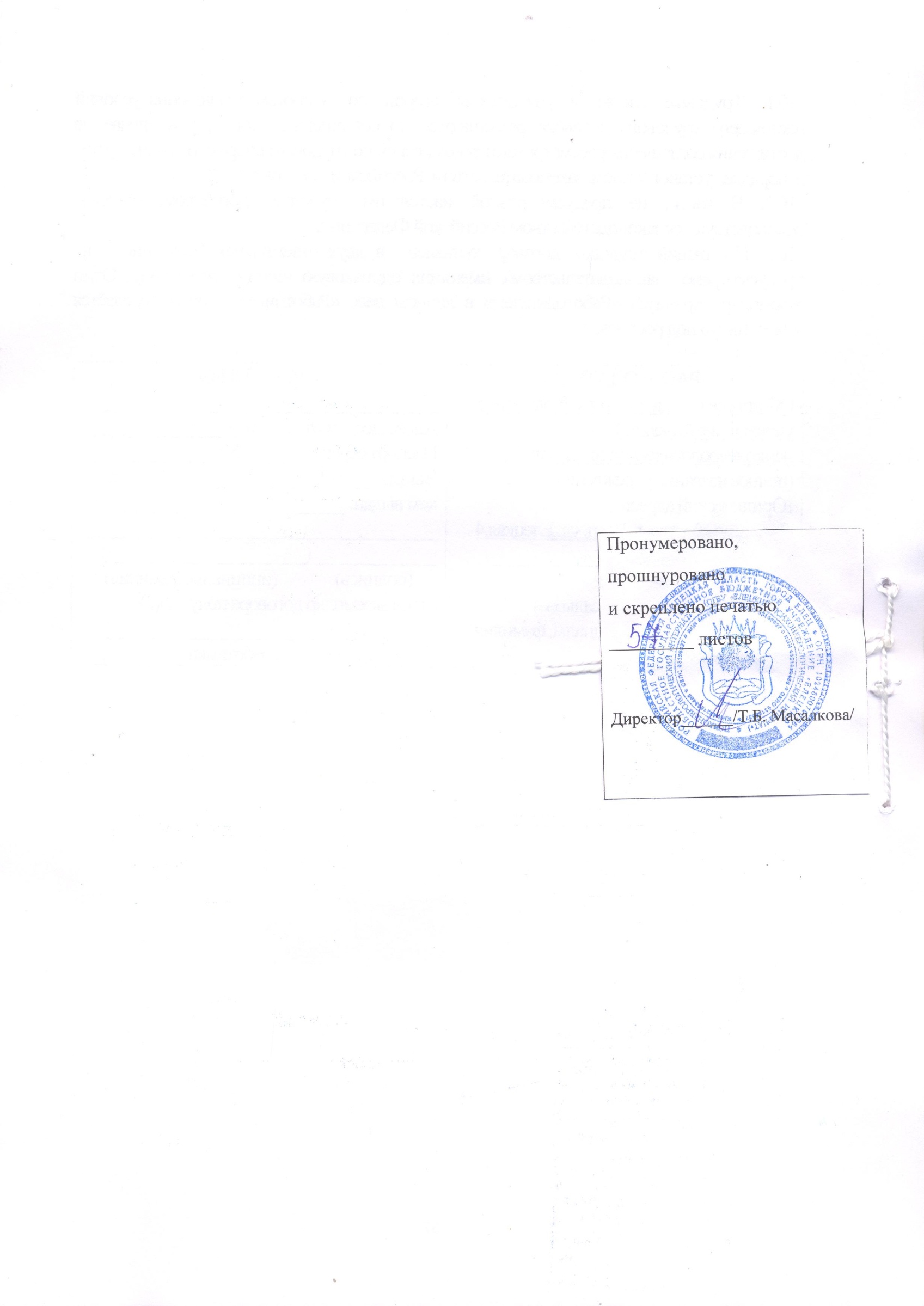 а) максимальное количество баллов «20» -150%б) количество баллов от «10» до «19»       -от 70% до 140%в) количество баллов от «5» до «9»           -от 30% до 70%г) количество баллов до «5»                       -до 30%СОГЛАСОВАНО:УТВЕРЖДАЮ:Представитель работниковДиректор ОГБУ «ЕПНИ»______________ Е.В. Орехова_____________ Т.Б.МасалковаНаименование должностиКритерии№ п/пПоказателиВесовой коэффициент показателя (баллы)Все сотрудники1Повышение профессионального уровня, изучение, внедрение и применение в работе передового опыта и инновационных технологий0-1Все сотрудники2Инициативный стиль работы0-2Все сотрудники3Выполнение особо важных или срочных дел0-4Все сотрудники4Активное участие в общественной жизни учреждения0-4Все сотрудники5Содержание в надлежащем состоянии закрепленной территории. Бережное отношение и сохранность оборудования и инвентаря.0-4Все сотрудникиМаксимально возможное количество баллов15Все сотрудники1Несоблюдение трудовой дисциплины, правил внутреннего трудового распорядка, правил техники безопасности и пожарной безопасности.0-5Все сотрудники2Несоблюдение морально-этических норм в отношениях с клиентами и коллегами0-5Все сотрудники3Невыполнение должностных обязанностей0-5Все сотрудники4Несвоевременное устранение предписаний контролирующих органов, замечаний вышестоящих руководителей0-5Все сотрудникиМаксимально возможное количество баллов20АДМИНИСТРАТИВНО-УПРАВЛЕНЧЕСКИЙЙ ПЕРСОНАЛАДМИНИСТРАТИВНО-УПРАВЛЕНЧЕСКИЙЙ ПЕРСОНАЛАДМИНИСТРАТИВНО-УПРАВЛЕНЧЕСКИЙЙ ПЕРСОНАЛАДМИНИСТРАТИВНО-УПРАВЛЕНЧЕСКИЙЙ ПЕРСОНАЛАДМИНИСТРАТИВНО-УПРАВЛЕНЧЕСКИЙЙ ПЕРСОНАЛЗаместитель директораОрганизация работы персонала учреждения, контроль за предоставлением социальных услуг, обеспечение административно-хозяйственной деятельности учреждения1Своевременное выполнение распоряжений и поручений директора, связанных с организацией работы персонала учреждения по предоставлению клиентам учреждения всего комплекса социальных услуг, осуществлением внедрения новых форм и методов работы, обеспечением учреждения современными средствами реабилитации и ухода за клиентами0-1Заместитель директораОрганизация работы персонала учреждения, контроль за предоставлением социальных услуг, обеспечение административно-хозяйственной деятельности учреждения2Обеспечение административно-хозяйственной работы учреждения по всем направлениям деятельности0-1Заместитель директораОрганизация работы персонала учреждения, контроль за предоставлением социальных услуг, обеспечение административно-хозяйственной деятельности учреждения3Обеспечение учета, сохранности и пополнения материально-технической базы, учет и хранения документов, входящей и исходящей корреспонденции0-1Заместитель директораОрганизация работы персонала учреждения, контроль за предоставлением социальных услуг, обеспечение административно-хозяйственной деятельности учреждения4Обеспечение выполнения работ по капитальному строительству в организации0-1Заместитель директораОрганизация работы персонала учреждения, контроль за предоставлением социальных услуг, обеспечение административно-хозяйственной деятельности учреждения5Отсутствие нарушений в процессе проведения процедуры закупки и выполнения договорных обязательств0-1Заместитель директораОрганизация работы персонала учреждения, контроль за предоставлением социальных услуг, обеспечение административно-хозяйственной деятельности учрежденияМаксимально возможное количество баллов5Главный бухгалтерОрганизация работы по ведению бухгалтерского, налогового, статистического и управленческого учета, финансовой деятельности учреждения, формирование учетной политики. Руководство работой бухгалтерии.1Своевременное обеспечение контроля за правильным и целевым использованием бюджетных и внебюджетных средств, своевременностью и полнотой расчетов по налогам и взносам во внебюджетные фонды, а также расчетов с различными предприятиями и организациями0-1Главный бухгалтерОрганизация работы по ведению бухгалтерского, налогового, статистического и управленческого учета, финансовой деятельности учреждения, формирование учетной политики. Руководство работой бухгалтерии.2Отсутствие недостач, фактов незаконного расходования денежных средств и товарно-материальных ценностей, нарушений финансового и хозяйственного законодательства0-1Главный бухгалтерОрганизация работы по ведению бухгалтерского, налогового, статистического и управленческого учета, финансовой деятельности учреждения, формирование учетной политики. Руководство работой бухгалтерии.3Осуществление руководства работниками бухгалтерии, организация работы по повышению их квалификации0-1Главный бухгалтерОрганизация работы по ведению бухгалтерского, налогового, статистического и управленческого учета, финансовой деятельности учреждения, формирование учетной политики. Руководство работой бухгалтерии.4Формирование своевременной и достоверной бухгалтерской годовой  отчетности0-1Главный бухгалтерОрганизация работы по ведению бухгалтерского, налогового, статистического и управленческого учета, финансовой деятельности учреждения, формирование учетной политики. Руководство работой бухгалтерии.5Отсутствие штрафных санкций по налоговым платежам, платежам в другие фонды0-1Главный бухгалтерОрганизация работы по ведению бухгалтерского, налогового, статистического и управленческого учета, финансовой деятельности учреждения, формирование учетной политики. Руководство работой бухгалтерии.Максимально возможное количество баллов5Отдел бухгалтерского учета, планирования и кадровой работыОтдел бухгалтерского учета, планирования и кадровой работыОтдел бухгалтерского учета, планирования и кадровой работыОтдел бухгалтерского учета, планирования и кадровой работыОтдел бухгалтерского учета, планирования и кадровой работыЭкономистПлановая деятельность, ведение бухгалтерского учета по расчету с персоналом по заработной плате, составление бухгалтерской, статистической, налоговой отчетности1Составление штатного расписания и ведение тарификационного списка работников учреждения согласно требованиям, своевременный контроль оформления приказов по личному составу, первичной документации по учету труда и заработной платы.0-1ЭкономистПлановая деятельность, ведение бухгалтерского учета по расчету с персоналом по заработной плате, составление бухгалтерской, статистической, налоговой отчетности2Своевременное и качественное ведение учета использования рабочего времени, труда и заработной платы.0-1ЭкономистПлановая деятельность, ведение бухгалтерского учета по расчету с персоналом по заработной плате, составление бухгалтерской, статистической, налоговой отчетности3Отсутствие нареканий по расчету заработной платы, отпускных, компенсаций за неиспользованный отпуск, пособий по временной нетрудоспособности, своевременное наличие и выплата заработной платы.0-1ЭкономистПлановая деятельность, ведение бухгалтерского учета по расчету с персоналом по заработной плате, составление бухгалтерской, статистической, налоговой отчетности4Своевременное предоставление статистической отчетности, персонифицированного учета, учета расчетов с ФСС.0-1ЭкономистПлановая деятельность, ведение бухгалтерского учета по расчету с персоналом по заработной плате, составление бухгалтерской, статистической, налоговой отчетности5Отсутствие штрафных санкций по налоговым платежам.0-1Максимально возможное количество баллов5ЮрисконсультОбеспечение законности в деятельности учреждения, защита имущественных и неимущественных прав клиентов1Составление проектов договоров, проверка договоров на соответствие требованиям законодательства. Контроль приказов, распоряжений, актов и иной внутренней документации на соответствие нормам права.0-1ЮрисконсультОбеспечение законности в деятельности учреждения, защита имущественных и неимущественных прав клиентов2Разработка и регистрация в установленном порядке локальных нормативных актов, учредительных документов, изменений и дополнений к ним0-1ЮрисконсультОбеспечение законности в деятельности учреждения, защита имущественных и неимущественных прав клиентов3Защита имущественных и неимущественных прав клиентов, консультирование клиентов и их родственников по правовым вопросам0-1ЮрисконсультОбеспечение законности в деятельности учреждения, защита имущественных и неимущественных прав клиентов4Подготовка необходимой документации в интересах клиентов в органы власти, иные учреждения и организации0-1ЮрисконсультОбеспечение законности в деятельности учреждения, защита имущественных и неимущественных прав клиентов5Представительство в суде, органах власти, иных организациях 0-1ЮрисконсультОбеспечение законности в деятельности учреждения, защита имущественных и неимущественных прав клиентовМаксимально возможное количество баллов5БухгалтерДеятельность в сфере государственных закупок, договорная деятельность, оформление платежных документов1Своевременное и правильное оформление пакета документов для проведения торгов. Проработка рынка.0-1БухгалтерДеятельность в сфере государственных закупок, договорная деятельность, оформление платежных документов2Своевременное заключение договоров и контрактов с поставщиками товаров и услуг.0-1БухгалтерДеятельность в сфере государственных закупок, договорная деятельность, оформление платежных документов3Анализ исполнения договоров, своевременное перезаключение и закрытие договорных обязательств.0-1БухгалтерДеятельность в сфере государственных закупок, договорная деятельность, оформление платежных документов4Своевременное ведение реестра самостоятельных закупок.0-1БухгалтерДеятельность в сфере государственных закупок, договорная деятельность, оформление платежных документов5Отсутствие нарушений в процессе проведения процедуры закупки и выполнения договорных обязательств.0-1БухгалтерДеятельность в сфере государственных закупок, договорная деятельность, оформление платежных документовМаксимально возможное количество баллов5БухгалтерДеятельность учету материальных запасов, денежных средств, оформление платежных документов1Своевременная обработка первичных документов по поступлению материальных ценностей и их постановка на учет.0-1БухгалтерДеятельность учету материальных запасов, денежных средств, оформление платежных документов2Своевременное отражение в учете движения (приход, расход, перемещение) материальных ценностей.0-1БухгалтерДеятельность учету материальных запасов, денежных средств, оформление платежных документов3Соблюдение кассовой дисциплины и лимитов наличных денег в кассе. Отсутствие недостач и излишков денег и денежных документов.0-1БухгалтерДеятельность учету материальных запасов, денежных средств, оформление платежных документов4Своевременное и качественное оформление платежных документов на основании представленной первичной документации.0-1БухгалтерДеятельность учету материальных запасов, денежных средств, оформление платежных документов5Отсутствие жалоб со стороны поставщиков и подрядчиков о соблюдении сроков оплаты и условий поставки.0-1БухгалтерДеятельность учету материальных запасов, денежных средств, оформление платежных документовМаксимально возможное количество баллов5БухгалтерДеятельность по учету материальных запасов, основных средств1Своевременная обработка первичных документов по поступлению материальных ценностей и основных средств, их постановка на учет. Своевременное отражение в учете движения (приход, расход, перемещение) материальных ценностей и основных средств.0-1БухгалтерДеятельность по учету материальных запасов, основных средств2Соблюдение установленного порядка списания и передачи основных средств. Своевременное списание основных средств и материальных запасов пришедших в негодность.0-1БухгалтерДеятельность по учету материальных запасов, основных средств3Своевременное проведение сверок с материально-ответственными лицами.0-1БухгалтерДеятельность по учету материальных запасов, основных средств4Формирований достоверной бухгалтерской и статистической отчетности, соответствие отчетных данных данным бюджетного учета.0-1БухгалтерДеятельность по учету материальных запасов, основных средств5Отсутствие нареканий о наличии инвентарных номеров на основных средствах и технической документации  на имеющееся оборудование и предметы длительного пользования.БухгалтерДеятельность по учету материальных запасов, основных средствМаксимально возможное количество баллов5Программист1Отсутствие замечаний  за техническое состояние компьютеров, принтеров и другой техники.0-1Программист2Передача документов и отчетности в электронной форме.0-1Программист3Делопроизводство в сфере гос.закупок. Контроль и работа с програмным обеспечением АЦК "Гос. заказ", WEB – бюджет, Сбербанк-АСТ, Zakupki.gov.0-1Программист4Выполнение работ по подготовке программ к отладке и корректировке.0-1Программист5Соблюдение правил охраны труда, технику безопасности, ППБ и режим внутреннего распорядка.0-1ПрограммистМаксимально возможное количество баллов.5Специалист по кадрамКачество выполнения работы с документами по кадровым вопросам.1Своевременность и качество выполнения работ.0-1Специалист по кадрамКачество выполнения работы с документами по кадровым вопросам.2Формирование и ведение личных дел сотрудников.0-1Специалист по кадрамКачество выполнения работы с документами по кадровым вопросам.3Правильность ведения необходимой учетно - отчетной документации и составления отчетов о работе с кадрами.0-1Специалист по кадрамКачество выполнения работы с документами по кадровым вопросам.4Оформление архива отдела кадров и обеспечение его сохранности, своевременность работы по воинскому учету.0-1Специалист по кадрамКачество выполнения работы с документами по кадровым вопросам.5Отсутствие замечаний по ведению установленной документации.0-1Специалист по кадрамКачество выполнения работы с документами по кадровым вопросам.Максимально возможное количество баллов.5Делопроизводитель1Своевременное и правильное оформление пакета документов для проведения торгов. Проработка рынка0-1Делопроизводитель2Своевременное заключение договоров и контрактов с поставщиками товаров и услуг0-1Делопроизводитель3Анализ исполнения договоров, своевременное перезаключение и закрытие договорных обязательств0-1Делопроизводитель4Своевременное ведение реестра самостоятельных закупок0-1Делопроизводитель5Отсутствие нарушений в процессе проведения процедуры закупки и выполнения договорных обязательств0-1ДелопроизводительМаксимально возможное количество баллов.5Специалист по охране трудаДеятельность по осуществлению охраны труда в учреждении1Своевременное проведение проверок технического состояния зданий, сооружений, оборудования, машин и механизмов, эффективности работы вентиляционных систем, состояния санитарно-технических устройств, санитарно-бытовых помещений, средств коллективной и индивидуальной защиты работников0-1Специалист по охране трудаДеятельность по осуществлению охраны труда в учреждении2Изучение условий труда на рабочих местах, подготовка качественных предложений по предотвращению нарушений, создающих угрозу жизни и здоровью работников0-1Специалист по охране трудаДеятельность по осуществлению охраны труда в учреждении3Отсутствие штрафных санкций по результатам проверок пожарной безопасности0-1Специалист по охране трудаДеятельность по осуществлению охраны труда в учреждении4Отсутствие несчастных случаев в организации, производственного травматизма, профессиональных заболеваний0-1Специалист по охране трудаДеятельность по осуществлению охраны труда в учрежденииМаксимально возможное количество баллов5Хозяйственно-обслуживающее подразделениеХозяйственно-обслуживающее подразделениеХозяйственно-обслуживающее подразделениеХозяйственно-обслуживающее подразделениеХозяйственно-обслуживающее подразделениеТехникКачественное хозяйственное обслуживание учреждения и его подразделений.1Отсутствие фактов порчи пропажи мебели, хозяйственного инвентаря, их своевременное восстановление и пополнение.0-1ТехникКачественное хозяйственное обслуживание учреждения и его подразделений.2Отсутствие замечаний по работе обслуживающего персонала, находящегося в непосредственном подчинении, замечаний по содержанию зданий и сооружений.0-1ТехникКачественное хозяйственное обслуживание учреждения и его подразделений.3Своевременное обеспечение учреждения мебелью, хозинвентарем, строительными материалами, канцелярскими товарами, запасными частями для ремонта технологического и офисного оборудования, спецодеждой.  Учет материальных ресурсов учреждения и своевременная отчетность об их расходовании.0-1ТехникКачественное хозяйственное обслуживание учреждения и его подразделений.4Учет материальных ресурсов учреждения и своевременная отчетность об их расходовании.0-1ТехникКачественное хозяйственное обслуживание учреждения и его подразделений.5Своевременный профилактический осмотр зданий, сооружений, инженерных коммуникаций. Организация работы по предотвращению и устранению неисправностей. Своевременная организация ремонта зданий и сооружений, приемка выполненных ремонтных  работ.0-1ТехникКачественное хозяйственное обслуживание учреждения и его подразделений.Максимально возможное количество баллов.5ПарикмахерКачество социально-бытовых услуг, оказываемых клиентам стационарных учреждений социального обслуживания.1Своевременность и качество выполнения работ.0-1ПарикмахерКачество социально-бытовых услуг, оказываемых клиентам стационарных учреждений социального обслуживания.2Отсутствие фактов ненадлежащей обработки и хранения инструментов, белья, и т. п.0-1ПарикмахерКачество социально-бытовых услуг, оказываемых клиентам стационарных учреждений социального обслуживания.3Отсутствие обоснованных жалоб клиентов.0-1ПарикмахерКачество социально-бытовых услуг, оказываемых клиентам стационарных учреждений социального обслуживания.4Отсутствие замечаний контролирующих органов и своевременность устранения недостатков0-1ПарикмахерКачество социально-бытовых услуг, оказываемых клиентам стационарных учреждений социального обслуживания.5Отсутствие фактов нарушения санитарно-эпидемиологического режима.0-1ПарикмахерКачество социально-бытовых услуг, оказываемых клиентам стационарных учреждений социального обслуживания.Максимально возможное количество баллов.5Заведующий складомУслуги по организации учета и сохранности товароматериальных ценностей.1Отсутствие замечаний по приему, хранению, отпуску и учету товароматериальных ценностей; отсутствие фактов нарушения условий и сроков хранения продуктов питания.0-1Заведующий складомУслуги по организации учета и сохранности товароматериальных ценностей.2Отсутствие замечаний по размещению товаров с учетом наиболее рационального использования складских помещений и нормативных требований. Отсутствие фактов нарушения санитарно-эпидемиологического режима на складе пищевых продуктов.0-1Заведующий складомУслуги по организации учета и сохранности товароматериальных ценностей.3Отсутствие недостач и излишков, пересортицы по результатам инвентаризации.0-1Заведующий складомУслуги по организации учета и сохранности товароматериальных ценностей.4Отсутствие фактов поступления некачественных продуктов питания на склад. Отсутствие нарушений ведения установленной документации.0-1Заведующий складомУслуги по организации учета и сохранности товароматериальных ценностей.5Отсутствие замечаний по ведению отчетно-учетной документации, замечаний контролирующих органов.0-1Заведующий складомУслуги по организации учета и сохранности товароматериальных ценностей.Максимально возможное количество баллов.5Машинист по стирке и ремонту спецодеждыКачество социально-бытовых услуг, оказываемых клиентам стационарных учреждений социального обслуживания1Отсутствие фактов нарушения технологии стирки белья.0-1Машинист по стирке и ремонту спецодеждыКачество социально-бытовых услуг, оказываемых клиентам стационарных учреждений социального обслуживания2Качество стирки белья, своевременность ремонта.0-1Машинист по стирке и ремонту спецодеждыКачество социально-бытовых услуг, оказываемых клиентам стационарных учреждений социального обслуживания3Отсутствие обоснованных жалоб на качество стирки.0-1Машинист по стирке и ремонту спецодеждыКачество социально-бытовых услуг, оказываемых клиентам стационарных учреждений социального обслуживания4Отсутствие фактов нарушения санитарно-эпидемиологического режима.0-1Машинист по стирке и ремонту спецодеждыКачество социально-бытовых услуг, оказываемых клиентам стационарных учреждений социального обслуживания5Отсутствие замечаний контролирующих органов и своевременность устранения нарушений.0-1Машинист по стирке и ремонту спецодеждыКачество социально-бытовых услуг, оказываемых клиентам стационарных учреждений социального обслуживанияМаксимально возможное количество баллов.5Электромонтер по ремонту и обслуживанию электрооборудованияОбеспечение бесперебойной работы, правильной эксплуатации энергохозяйства учреждения.1Отсутствие обоснованных жалоб на качество работы.0-1Электромонтер по ремонту и обслуживанию электрооборудованияОбеспечение бесперебойной работы, правильной эксплуатации энергохозяйства учреждения.2Наличие необходимой группы допуска по электробезопасности.0-1Электромонтер по ремонту и обслуживанию электрооборудованияОбеспечение бесперебойной работы, правильной эксплуатации энергохозяйства учреждения.3Отсутствие замечаний на несоблюдение правил охраны труда и противопожарной безопасности.0-1Электромонтер по ремонту и обслуживанию электрооборудованияОбеспечение бесперебойной работы, правильной эксплуатации энергохозяйства учреждения.4Недопущение применения в работе неисправных механизмов, инструментов и приспособлений.0-1Электромонтер по ремонту и обслуживанию электрооборудованияОбеспечение бесперебойной работы, правильной эксплуатации энергохозяйства учреждения.5Своевременность выполнения заявок по устранению технических неполадок.0-1Электромонтер по ремонту и обслуживанию электрооборудованияОбеспечение бесперебойной работы, правильной эксплуатации энергохозяйства учреждения.Максимально возможное количество баллов.5Слесарь-сантехникОбеспечение бесперебойной работы, правильной эксплуатации инженерных систем.1Оперативное выявление и устранение дефектов в работе и эксплуатации отопительных, водопроводных и канализационных систем.0-1Слесарь-сантехникОбеспечение бесперебойной работы, правильной эксплуатации инженерных систем.2Отсутствие замечаний, нарушений сроков профилактики по бесперебойной работе инженерных систем.0-1Слесарь-сантехникОбеспечение бесперебойной работы, правильной эксплуатации инженерных систем.3Соблюдение правил и инструкций по охране труда и противопожарной безопасности.0-1Слесарь-сантехникОбеспечение бесперебойной работы, правильной эксплуатации инженерных систем.4Недопущение применения в работе неисправных механизмов, инструментов и приспособлений.0-1Слесарь-сантехникОбеспечение бесперебойной работы, правильной эксплуатации инженерных систем.5Отсутствие замечаний по обслуживанию зданий, сооружений, инвентаря.0-1Слесарь-сантехникОбеспечение бесперебойной работы, правильной эксплуатации инженерных систем.Максимально возможное количество баллов.5Водитель автомобиляКачество работы по перевозке пассажиров и груза, а также по эксплуатации автотранспортного средства.1Отсутствие штрафных санкций за нарушение правил дорожного движения и участие в ДТП.0-1Водитель автомобиляКачество работы по перевозке пассажиров и груза, а также по эксплуатации автотранспортного средства.2Отсутствие замечаний по содержанию автотранспортного средства в чистоте и исправном состоянии для эксплуатации, своевременность выезда на линию.0-1Водитель автомобиляКачество работы по перевозке пассажиров и груза, а также по эксплуатации автотранспортного средства.3Соблюдение правил и инструкций по охране труда и противопожарной безопасности.0-1Водитель автомобиляКачество работы по перевозке пассажиров и груза, а также по эксплуатации автотранспортного средства.4Правильность расходования ГСМ и ведения путевых листов.0-1Водитель автомобиляКачество работы по перевозке пассажиров и груза, а также по эксплуатации автотранспортного средства.5Отсутствие фактов использования автотранспортного средства в личных целях.0-1Водитель автомобиляКачество работы по перевозке пассажиров и груза, а также по эксплуатации автотранспортного средства.Максимально возможное количество баллов.5ШвеяКачество работы по ремонту и пошиву необходимого мягкого инвентаря.1Осуществление пошива для интерната мягкого инвентаря несложной технологии (шторы, покрывал).0-1ШвеяКачество работы по ремонту и пошиву необходимого мягкого инвентаря.2Своевременность и качество выполнения ремонта спецодежды и другого мягкого инвентаря.0-1ШвеяКачество работы по ремонту и пошиву необходимого мягкого инвентаря.3Соблюдение правил и инструкций по охране труда и техники безопасности.0-1ШвеяКачество работы по ремонту и пошиву необходимого мягкого инвентаря.4Отсутствие замечаний по ведению отчетно-учетной документации.0-1ШвеяКачество работы по ремонту и пошиву необходимого мягкого инвентаря.5Отсутствие замечаний по качеству выполнения функциональных обязанностей.0-1ШвеяКачество работы по ремонту и пошиву необходимого мягкого инвентаря.Максимально возможное количество баллов.5СторожКачество работы по охране учреждения.1Охраняемость объекта в соответствии с установленным графиком, осмотр помещений, проверка замков0-1СторожКачество работы по охране учреждения.2Недопущение применения в работе неисправных средств охранно-пожарной сигнализации, связи.0-1СторожКачество работы по охране учреждения.3Отсутствие замечаний по качеству выполнения функциональных обязанностей.0-1СторожКачество работы по охране учреждения.4Соблюдение правил и инструкций по охране труда и противопожарной безопасности.0-1СторожКачество работы по охране учреждения.5Своевременность реагирования на различные ситуации в ночное дежурство.0-1СторожКачество работы по охране учреждения.Максимально возможное количество баллов.5Медицинское подразделениеМедицинское подразделениеМедицинское подразделениеМедицинское подразделениеМедицинское подразделениеЗав. отделения милосердия (врач)Качество социально-медицинских услуг, оказываемых клиентам стационарных учреждений социального обслуживания.1Отсутствие обоснованных жалоб на качество медицинских услуг.0-1Зав. отделения милосердия (врач)Качество социально-медицинских услуг, оказываемых клиентам стационарных учреждений социального обслуживания.2Отсутствие замечаний по оформлению медицинской документации.0-1Зав. отделения милосердия (врач)Качество социально-медицинских услуг, оказываемых клиентам стационарных учреждений социального обслуживания.3Отсутствие фактов нарушения санитарно-эпидемиологического режима в отделении.0-1Зав. отделения милосердия (врач)Качество социально-медицинских услуг, оказываемых клиентам стационарных учреждений социального обслуживания.4Отсутствие фактов необоснованного назначения лекарственных средств.0-1Зав. отделения милосердия (врач)Качество социально-медицинских услуг, оказываемых клиентам стационарных учреждений социального обслуживания.5Отсутствие осложнений от медицинских назначений, манипуляций, процедур и т.п., связанных с некачественным сбором информации о пациенте, недоучетом противопоказаний и другими действиями врача.0-1Зав. отделения милосердия (врач)Качество социально-медицинских услуг, оказываемых клиентам стационарных учреждений социального обслуживания.Максимально возможное количество баллов.5ВрачКачество социально-медицинских услуг, оказываемых клиентам стационарных учреждений социального обслуживания.1Отсутствие обоснованных жалоб на качество медицинских услуг.0-1ВрачКачество социально-медицинских услуг, оказываемых клиентам стационарных учреждений социального обслуживания.2Отсутствие замечаний по оформлению медицинской документации.0-1ВрачКачество социально-медицинских услуг, оказываемых клиентам стационарных учреждений социального обслуживания.3Отсутствие фактов нарушения санитарно-эпидемиологического режима в отделении.0-1ВрачКачество социально-медицинских услуг, оказываемых клиентам стационарных учреждений социального обслуживания.4Отсутствие фактов необоснованного назначения лекарственных средств.0-1ВрачКачество социально-медицинских услуг, оказываемых клиентам стационарных учреждений социального обслуживания.5Отсутствие осложнений от медицинских назначений, манипуляций, процедур и т.п., связанных с некачественным сбором информации о пациенте, недоучетом противопоказаний и другими действиями врача.0-1ВрачКачество социально-медицинских услуг, оказываемых клиентам стационарных учреждений социального обслуживания.Максимально возможное количество баллов.5Старшая медицинская сестраКачество социально-медицинских услуг, оказываемых клиентам стационарных учреждений социального обслуживания.1Своевременность и качество прохождения персоналом обязательных медицинских осмотров.0-1Старшая медицинская сестраКачество социально-медицинских услуг, оказываемых клиентам стационарных учреждений социального обслуживания.2Отсутствие замечаний по учету и хранению лекарственных средств и изделий0-1Старшая медицинская сестраКачество социально-медицинских услуг, оказываемых клиентам стационарных учреждений социального обслуживания.3Отсутствие обоснованных жалоб клиентов на качество социально-медицинских услуг. Отсутствие замечаний контролирующих органов.0-1Старшая медицинская сестраКачество социально-медицинских услуг, оказываемых клиентам стационарных учреждений социального обслуживания.4Отсутствие фактов нарушения санитарно-эпидемиологического режима в отделениях и других подразделениях учреждения.0-1Старшая медицинская сестраКачество социально-медицинских услуг, оказываемых клиентам стационарных учреждений социального обслуживания.5Отсутствие замечаний по ведению медицинской документации.0-1Старшая медицинская сестраКачество социально-медицинских услуг, оказываемых клиентам стационарных учреждений социального обслуживания.Максимально возможное количество баллов.5Медицинская сестраКачество социально-медицинских услуг, оказываемых клиентам стационарных учреждений социального обслуживания.1Своевременность и качество выполнения процедур и медицинских манипуляций.0-1Медицинская сестраКачество социально-медицинских услуг, оказываемых клиентам стационарных учреждений социального обслуживания.2Отсутствие обоснованных жалоб клиентов на качество социально-медицинских услуг. Отсутствие замечаний контролирующих органов.0-1Медицинская сестраКачество социально-медицинских услуг, оказываемых клиентам стационарных учреждений социального обслуживания.3Отсутствие фактов нарушения санитарно-эпидемиологического режима.0-1Медицинская сестраКачество социально-медицинских услуг, оказываемых клиентам стационарных учреждений социального обслуживания.4Отсутствие осложнений при проведении медицинских процедур и других медицинских манипуляций, возникших вследствие нарушений технологического процесса, санитарно-эпидемиологического режима, СанПин, а также ненадлежащего выполнения должностных обязанностей.0-1Медицинская сестраКачество социально-медицинских услуг, оказываемых клиентам стационарных учреждений социального обслуживания.5Отсутствие замечаний по учету и хранению лекарственных средств и изделий медицинского назначения.0-1Медицинская сестраКачество социально-медицинских услуг, оказываемых клиентам стационарных учреждений социального обслуживания.Максимально возможное количество баллов.5Сестра-хозяйкаКачество социально-бытовых услуг, оказываемых клиентам стационарных учреждений социального обслуживания.1Своевременность обеспечения мягким инвентарем и спецодеждой клиентов и сотрудников учреждения.0-1Сестра-хозяйкаКачество социально-бытовых услуг, оказываемых клиентам стационарных учреждений социального обслуживания.2Своевременность выдачи и смены белья, одежды и обуви согласно принятым нормам и срокам носки. Своевременность подготовки к списанию пришедшего в негодность инвентаря.0-1Сестра-хозяйкаКачество социально-бытовых услуг, оказываемых клиентам стационарных учреждений социального обслуживания.3Отсутствие замечаний по ведению установленной документации.0-1Сестра-хозяйкаКачество социально-бытовых услуг, оказываемых клиентам стационарных учреждений социального обслуживания.4Отсутствие обоснованных жалоб клиентов.0-1Сестра-хозяйкаКачество социально-бытовых услуг, оказываемых клиентам стационарных учреждений социального обслуживания.5Отсутствие замечаний контролирующих органов и своевременность устранения недостатков.0-1Сестра-хозяйкаКачество социально-бытовых услуг, оказываемых клиентам стационарных учреждений социального обслуживания.Максимально возможное количество баллов.5Медицинский дезинфектор1Отсутствие замечаний по ведению установленной документации.0-1Медицинский дезинфектор2Отсутствие фактов нарушения технологии приготовления дезрастворов.0-1Медицинский дезинфектор3Отсутствие фактов нарушения  технологии работы дезкамеры.0-1Медицинский дезинфектор4Отсутствие замечаний контролирующих органов и своевременность устранения недостатков.0-2Медицинский дезинфекторМаксимально возможное количество баллов.5СанитаркаКачество услуг по уходу, оказываемых клиентам стационарных учреждений социального обслуживания.1Отсутствие обоснованных жалоб на качество ухода и уборки0-1СанитаркаКачество услуг по уходу, оказываемых клиентам стационарных учреждений социального обслуживания.2Отсутствие фактов нарушений санитарно-эпидемиологического режима0-1СанитаркаКачество услуг по уходу, оказываемых клиентам стационарных учреждений социального обслуживания.3Отсутствие замечаний за ненадлежащее качество ухода0-1СанитаркаКачество услуг по уходу, оказываемых клиентам стационарных учреждений социального обслуживания.4Отсутствие замечаний за качество уборки0-1СанитаркаКачество услуг по уходу, оказываемых клиентам стационарных учреждений социального обслуживания.5Отсутствие замечаний по соблюдению установленного графика уборок, выявленных в результате проверок0-1СанитаркаКачество услуг по уходу, оказываемых клиентам стационарных учреждений социального обслуживания.Максимально возможное количество баллов.5Социально-реабилитационное отделениеСоциально-реабилитационное отделениеСоциально-реабилитационное отделениеСоциально-реабилитационное отделениеСоциально-реабилитационное отделениеЗав. отделениемКачество социально-педагогических  услуг, оказываемых клиентам стационарных учреждений социального обслуживания.1Отсутствие обоснованных жалоб на качество социально-педагогических услуг.0-1Зав. отделениемКачество социально-педагогических  услуг, оказываемых клиентам стационарных учреждений социального обслуживания.2Отсутствие замечаний по оформлению  документации отделения.0-1Зав. отделениемКачество социально-педагогических  услуг, оказываемых клиентам стационарных учреждений социального обслуживания.3Своевременное внесение изменений в базу данных обеспечиваемых.0-1Зав. отделениемКачество социально-педагогических  услуг, оказываемых клиентам стационарных учреждений социального обслуживания.4Правильность проведения занятий и кружковой работы согласно расписанию.0-1Зав. отделениемКачество социально-педагогических  услуг, оказываемых клиентам стационарных учреждений социального обслуживания.5Своевременное осуществление комплекса мер по воспитательной и культурно - массовой работе с обеспечиваемыми согласно составленного плана. 0-1Зав. отделениемКачество социально-педагогических  услуг, оказываемых клиентам стационарных учреждений социального обслуживания.Максимально возможное количество баллов.5Инструктор по трудуКачество реабилитационных услуг 1Наличие и выполнение плана организации трудовой деятельности и обучения навыкам самообслуживания клиентов учреждения.0-1Инструктор по трудуКачество реабилитационных услуг 2Своевременное выявление потребностей и интересов клиентов учреждения. Качество проведения профориентационной работы с клиентами.0-1Инструктор по трудуКачество реабилитационных услуг 3Привлечение клиентов к посильной трудовой деятельности в учреждении.0-1Инструктор по трудуКачество реабилитационных услуг 4Отсутствие обоснованных жалоб клиентов, замечаний контролирующих органов и своевременность устранения недостатков.0-1Инструктор по трудуКачество реабилитационных услуг 5Отсутствие замечаний по ведению установленной документации.0-1Инструктор по трудуКачество реабилитационных услуг Максимально возможное количество баллов.5Инструктор по физкультуреКачество реабилитационных услуг1Наличие и выполнение плана по проведению индивидуальных и групповых занятий.0-1Инструктор по физкультуреКачество реабилитационных услуг2Своевременность и качество разработки и применения комплексов лечебной и гигиенической гимнастики.0-1Инструктор по физкультуреКачество реабилитационных услуг3Обеспечение контроля за состоянием клиентов во время проведения занятий.0-1Инструктор по физкультуреКачество реабилитационных услуг4Отсутствие обоснованных жалоб.0-1Инструктор по физкультуреКачество реабилитационных услуг5Отсутствие замечаний контролирующих органов.0-1Инструктор по физкультуреКачество реабилитационных услугМаксимально возможное количество баллов.5Социальный педагогКачество социально-педагогических услуг, оказываемых клиентам стационарных учреждений социального обслуживания.1Наличие и выполнение планов социально-педагогической работы и социокультурной реабилитации.0-1Социальный педагогКачество социально-педагогических услуг, оказываемых клиентам стационарных учреждений социального обслуживания.2Отсутствие замечаний по ведению установленной документации. Отсутствие замечаний контролирующих органов и своевременность их устранения. Отсутствие обоснованных жалоб клиентов.0-1Социальный педагогКачество социально-педагогических услуг, оказываемых клиентам стационарных учреждений социального обслуживания.3Своевременность и качество социально-педагогической диагностики. Своевременное выявление способных участвовать в культурной, спортивной и общественной жизни учреждения.0-1Социальный педагогКачество социально-педагогических услуг, оказываемых клиентам стационарных учреждений социального обслуживания.4Своевременность и качество индивидуальной коррекционной работы, а также оказания помощи в адаптации вновь поступивших клиентов к условиям проживания в учреждении.0-1Социальный педагогКачество социально-педагогических услуг, оказываемых клиентам стационарных учреждений социального обслуживания.5Подготовка и участие клиентов и сотрудников учреждения в областных спортивных, культурно-массовых и других мероприятиях.0-1Социальный педагогКачество социально-педагогических услуг, оказываемых клиентам стационарных учреждений социального обслуживания.Максимально возможное количество баллов.5ВоспитательКачество социально-педагогических услуг, оказываемых клиентам стационарных учреждений социального обслуживания1Наличие и выполнение плана внеклассной воспитательной работы, участие в разработке плана учебно-воспитательной работы учреждения.0-1ВоспитательКачество социально-педагогических услуг, оказываемых клиентам стационарных учреждений социального обслуживания2Организация и проведение реабилитационно-коррекционной,  культурно-массовой работы с воспитанниками. Участие в организации спортивных, культурно-массовых и других мероприятий, экскурсий, походов и т.п.0-1ВоспитательКачество социально-педагогических услуг, оказываемых клиентам стационарных учреждений социального обслуживания3Отсутствие фактов недобросовестного отношения к психическому и физическому здоровью клиента. Отсутствие обоснованных жалоб с их стороны.0-1ВоспитательКачество социально-педагогических услуг, оказываемых клиентам стационарных учреждений социального обслуживания4Разработка и внедрение авторских программ по учебно-воспитательной и коррекционно-реабилитационной работе.0-1ВоспитательКачество социально-педагогических услуг, оказываемых клиентам стационарных учреждений социального обслуживания5Отсутствие замечаний контролирующих органов и своевременность устранения недостатков. Отсутствие замечаний по ведению установленной документации.0-1ВоспитательКачество социально-педагогических услуг, оказываемых клиентам стационарных учреждений социального обслуживанияМаксимально возможное количество баллов.5КульторганизаторКачество социально-педагогических услуг, оказываемых клиентам стационарных учреждений социального обслуживания1Организация и проведение реабилитационно-коррекционной,  культурно-массовой работы с воспитанниками. Участие в организации спортивных, культурно-массовых и других мероприятий, экскурсий, походов и т.п.0-1КульторганизаторКачество социально-педагогических услуг, оказываемых клиентам стационарных учреждений социального обслуживания2Отсутствие обоснованных жалоб клиентов.0-1КульторганизаторКачество социально-педагогических услуг, оказываемых клиентам стационарных учреждений социального обслуживания3Отсутствие фактов порчи, пропажи книг, музыкальных инструментов и другого инвентаря клуба.0-1КульторганизаторКачество социально-педагогических услуг, оказываемых клиентам стационарных учреждений социального обслуживания4Правильность оформления прописки и выписки обеспечиваемых.0-1КульторганизаторКачество социально-педагогических услуг, оказываемых клиентам стационарных учреждений социального обслуживания5Отсутствие замечаний по ведению отчетно - учетной документации.0-1КульторганизаторКачество социально-педагогических услуг, оказываемых клиентам стационарных учреждений социального обслуживанияМаксимально возможное количество баллов.	5Музыкальный руководительКачество социально-педагогических услуг, оказываемых клиентам стационарных учреждений социального обслуживания1Осуществление развития музыкальных способностей и эмоциональной сферы, творческой деятельности клиентов.0-1Музыкальный руководительКачество социально-педагогических услуг, оказываемых клиентам стационарных учреждений социального обслуживания2Определение направления педагогической деятельности с учетом индивидуальных особенностей клиентов, а также их творческих способностей.0-1Музыкальный руководительКачество социально-педагогических услуг, оказываемых клиентам стационарных учреждений социального обслуживания3Ведение кружковой работу и занятий с клиентами0-1Музыкальный руководительКачество социально-педагогических услуг, оказываемых клиентам стационарных учреждений социального обслуживания4Организация мероприятий культурно – массового характера.0-2Музыкальный руководительКачество социально-педагогических услуг, оказываемых клиентам стационарных учреждений социального обслуживанияМаксимально возможное количество баллов5Подразделение по организации питанияПодразделение по организации питанияПодразделение по организации питанияПодразделение по организации питанияПодразделение по организации питанияШеф-поварКачество приготовления и подачи пищи1Отсутствие обоснованных жалоб на качество и своевременность приготовления пищи.0-1Шеф-поварКачество приготовления и подачи пищи2Отсутствие фактов нарушения качества обработки продуктов.0-1Шеф-поварКачество приготовления и подачи пищи3Отсутствие фактов необоснованно завышенных отходов при холодной обработке продуктов.0-1Шеф-поварКачество приготовления и подачи пищи4Отсутствие фактов нарушения технологии приготовления блюд, нарушения калорийности блюд.0-1Шеф-поварКачество приготовления и подачи пищи5Отсутствие фактов нарушения санитарно-эпидемиологического режима.0-1Шеф-поварКачество приготовления и подачи пищиМаксимально возможное количество баллов.5ПоварКачество приготовления и подачи пищи1Отсутствие обоснованных жалоб на качество и своевременность приготовления пищи.0-1ПоварКачество приготовления и подачи пищи2Отсутствие фактов нарушения качества обработки продуктов.0-1ПоварКачество приготовления и подачи пищи3Отсутствие фактов нарушения санитарно-эпидемиологического режима на пищеблоке.0-1ПоварКачество приготовления и подачи пищи4Отсутствие фактов нарушения установленных правил выдачи готовых блюд.0-1ПоварКачество приготовления и подачи пищи5Использование рациональных режимов работы различных видов оборудования.0-1ПоварКачество приготовления и подачи пищиМаксимально возможное количество баллов.5ОфицианткаКачество приготовления и подачи пищи1Отсутствие фактов нарушения санитарно-эпидемиологического режима на пищеблоке и в местах раздачи пищи в отделениях.0-1ОфицианткаКачество приготовления и подачи пищи2Отсутствие фактов нарушения правил раздачи готовых блюд.0-1ОфицианткаКачество приготовления и подачи пищи3Отсутствие обоснованных жалоб клиентов.0-1ОфицианткаКачество приготовления и подачи пищи4Отсутствие замечаний по соблюдению установленного графика раздачи пищи, уборок, выявленных в результате проверок.0-2ОфицианткаКачество приготовления и подачи пищиМаксимально возможное количество баллов.5Мойщик посудыКачество приготовления и подачи пищи1Отсутствие замечаний на качество уборки и мытья посуды.Мойщик посудыКачество приготовления и подачи пищи2Отсутствие фактов нарушения санитарно-эпидемиологического режима на пищеблоке и в местах раздачи пищи в отделениях.0-1Мойщик посудыКачество приготовления и подачи пищи3Отсутствие фактов нарушения алгоритма мытья столовой и кухонной посуды и кухонного инвентаря.0-1Мойщик посудыКачество приготовления и подачи пищи4Отсутствие обоснованных жалоб на качество уборки и мытья посуды.0-1Мойщик посудыКачество приготовления и подачи пищи5Отсутствие замечаний по соблюдению установленного графика уборок, выявленных в результате проверок.0-1Мойщик посудыКачество приготовления и подачи пищиМаксимально возможное количество баллов.5Изготовитель полуфабрикатовКачество приготовления и подачи пищи1Отсутствие фактов нарушения при изготовлении полуфабрикатов.0-1Изготовитель полуфабрикатовКачество приготовления и подачи пищи2Соблюдение технологии изготовления полуфабрикатов0-2Изготовитель полуфабрикатовКачество приготовления и подачи пищи3Отсутствие обоснованных жалоб клиентов.0-1Изготовитель полуфабрикатовКачество приготовления и подачи пищи4Рациональное использование продуктов.0-1Изготовитель полуфабрикатовКачество приготовления и подачи пищи5Максимально возможное количество баллов5Изготовитель полуфабрикатовКачество приготовления и подачи пищи      2.5.1.  Невыполнение решений, постановлений, приказов вышестоящих органов – до 50%.              2.5.2. Нерациональное использование финансовых средств, оборудования, продуктов питания и медикаментов – до 50%.              2.5.3. Ненадлежащее хранение материальных ценностей, основных средств, продуктов питания и медикаментов  до 50%.             2.5.4. Невыполнение должностных обязанностей – до 100%.     2.5.5.  Неудовлетворительное санитарно-гигиеническое состояние помещений – до 100%.     2.5.6.  Наличие обоснованных жалоб на качество предоставления услуг со стороны проживающих – до 100%.     2.5.7.  Наличие фактов финансовых нарушений, нарушение бюджетного законодательства, выявленных в результате проверок финансово-хозяйственной деятельности – до 100%.     2.5.8.  Нарушение трудовой дисциплины, правил внутреннего трудового распорядка, правил техники безопасности и пожарной безопасности – до 100%.      2.6. Полное или частичное лишение премии производится за тот отчетный период, в котором было наложено дисциплинарное взыскание, и оформляется приказом директора ОГБУ «ЕПНИ» по представлению соответствующего структурного подразделения с обязательным указанием причин.№ п/пДолжностьКол-во дней дополнительного отпускаОснование предоставления отпускаАдминистрацияАдминистрацияАдминистрацияАдминистрация1.Директор1412.Заместитель директора1213.Главный бухгалтер121Отдел бухгалтерского учета, планирования и кадровой работыОтдел бухгалтерского учета, планирования и кадровой работыОтдел бухгалтерского учета, планирования и кадровой работыОтдел бухгалтерского учета, планирования и кадровой работы4.Бухгалтер715.Экономист716.Программист717.Специалист по кадрам718.Юрисконсульт71Хозяйственно-обслуживающее подразделениеХозяйственно-обслуживающее подразделениеХозяйственно-обслуживающее подразделениеХозяйственно-обслуживающее подразделение9. Водитель автомобиля7310.Техник7111.Заведующий складом10112.Специалист по охране труда71Отделение милосердияОтделение милосердияОтделение милосердияОтделение милосердия13.Заведующий отделением-врач35414.Медсестра палатная35415.Санитарка 354Отдел по организации питанияОтдел по организации питанияОтдел по организации питанияОтдел по организации питания16.Шеф-повар7217.Повар7218.Официант72Социально-медицинское отделениеСоциально-медицинское отделениеСоциально-медицинское отделениеСоциально-медицинское отделение19.Врач-психиатр35420.Врач-терапевт35421.Старшая медсестра35422.Медсестра палатная35423.Сестра-хозяйка14424Медицинский дезинфектор14425.Санитарка 354№ п/пСодержание мероприятияЕдиницаучетаСтоимостьработ, тыс. руб.СроквыполнениямероприятийОтветственныеза выполнениеОжидаемая социальная эффективностьОжидаемая социальная эффективностьОжидаемая социальная эффективностьОжидаемая социальная эффективность№ п/пСодержание мероприятияЕдиницаучетаСтоимостьработ, тыс. руб.СроквыполнениямероприятийОтветственныеза выполнениеКол-во рабочих, которым улучшаются условия трудаКол-во рабочих, которым улучшаются условия трудаКол-во работающих, высвобождающихся с тяжелых физических работКол-во работающих, высвобождающихся с тяжелых физических работ№ п/пСодержание мероприятияЕдиницаучетаСтоимостьработ, тыс. руб.СроквыполнениямероприятийОтветственныеза выполнениеВсегоВ т. ч. женщинВсегоВ т. ч. женщин1.Реализация мероприятий по улучшению условий труда, в том числе разработанных по результатам проведения специальной оценки условий трудаРабочиеместаПо результатам СОУТспециалист по охране труда2.Обеспечить наличие нормативных и справочных материалов по ОТ и ТБ, правил и инструкций    ____в течение периодаСпециалист по охране труда3.Обеспечивать и контролировать соблюдение требований, правил и инструкций по ОТ и ТБ    ____в течение периодаСпециалист по охране труда4.Организация предварительных и периодических медицинских осмотров работниковчеловекВ течение периодаСтаршая медицинская сестра5.Участвовать к подготовке Учреждения к зимнему периоду (к отопительному сезону)   _____2 квартал в течении периода.техник6.Выдача специальной одежды, специальной обуви и других СИЗ в соответствии с типовыми отраслевыми нормамичеловекВ течение периодаСестра-хозяйка7.Обеспечение работников моющими и чистящими средствамичеловекВ течение периодаСестра-хозяйка8. Капитальный ремонт столовойкорпус №1В течении периодаТехник, администрация учреждения9.Капитальный ремонт социально-реабилитационного отделенияздание библиотекиВ течении периодаТехник, администрация учреждения№ п/пНаименование профессииВид спецодежды, обуви и др. СИЗКоличествоСроки носки1.Директор Халат медицинский11 год2.Заместитель директораХалат медицинский11 год3.Заведующий складомКуртка на утепляющей подкладкеПерчаткиХалат х/б1112,5 года3 месяца1 год4.ТехникКуртка на утепляющей подкладкеХалат х/б112,5 года1 год5.ПарикмахерПерчатки резиновыеХалат х/б1211 год1 год6.ШвеяХалат х/б11 год7.Электромонтер по ремонту и обслуживанию электрооборудованияКостюм х/бПерчатки диэлектр.Галоши диэлектр.Ботинки кож. с жестким подноскомРукавицы комбинир.111111 годДежурныеДежурные1 год1 месяц8.Слесарь-сантехникКостюм х/бБотинки кож. с жестким подноскомРукавицы комбинир.Перчатки резин.Противогаз шланговыйКуртка на утепляющей подкладкеБрюки на утепляющей подкладкеВаленки11111111 год1 год1 месяц1 месяц2,5 года2,5 года3 года9.Рабочий по комплексному обслуживанию и ремонту зданийКостюм х/бРукавицы комбинир.Ботинки кожан.Сапоги резин.11111 год1 месяц1 год1 год10.ВодительКомбинезон х/бПерчатки х/бНарукавники хлорвиниловыеПерчатки резин.Фартук с нагрудником111111 год1 месяц2,5 года1 месяц2,5 года11.Машинист по стирке и ремонту спецодеждыХалат х/бФартук прорезин.Сапоги резин.Колпак х/бПерчатки резин.211211 год3 года1 год1 год1 месяц12.СторожКостюм вискозно-лавсановыйПлащ х/б с водоотталкивающей пропиткойКуртка на утепляющей подкладкеБрюки на утепляющей подкладкеВаленки111112 года3 года2,5 года2,5 года3 года13.Заведующий отделениемХалат медицинский21 год14.ВрачиХалат медицинский21 год15.Социальный педагогХалат медицинский21 год16.Инструктор по физкультуреХалат медицинский21 год17.ВоспитательХалат медицинский21 год18.Инструктор по трудуХалат медицинский21 год19.КульторганизаторХалат медицинский21 год20.Старшая медсестраХалат медицинский21 год21.Медсестра диетическаяХалат медицинский21 год22.Сестра-хозяйкаХалат медицинский21 год23.Медсестра палатнаяКуртка на утепляющей подкладкеФартук непромокаемыйПерчатки резин.Халат х/б11122,5 года2,5 года1 месяц1 год24.Медицинский дезинфекторКомбинезон х/бБотинки кож.Перчатки резин. анатомическиеНарукавники из непромок.тканиНоски х/бРеспираторРукавицы комбинир.Очки защитные111111111 год2,5 года1 месяц2,5 годаДо износаДо износа1 месяцДо износа25.СанитаркаКуртка на утепляющей подкладкеПерчатки резин.Халат х/б1122,5 года1 месяц1 год26.Шеф-повар, повар, изготовитель полуфабрикатовКолпакПерчатки резин.Фартук резин.Куртка белая х/б21131 год1 месяц2,5 года1 год27.ОфицианткаКостюм х/бПерчатки резин.Фартук прорезин.Халат х/б21121 год1 месяц2,5 года1 год28.Мойщик посудыКуртка белая х/бКолпак х/бФартук клеенчатыйСапоги резин.Нарукавники непромок.Перчатки резин.2211111 год1 год2 года1 год2,5 года1 месяцНаименование выплатыРазмер выплаты, рублейФактор, обуславливающий выплатыНаименование выплатыУсловия получения выплатыПоказатели и критерии оценки эффективности деятельностиПериодичностьРазмер выплаты, рублей«РАБОТОДАТЕЛЬ»Областное государственное бюджетное учреждение «Елецкий психоневрологический интернат»(полное название учреждения)Юридический адрес:Липецкая область, г. Елец, ул. Елецкая,4 ИНН ___4821009498______________Директор учреждения_____________ (Т.Б. Масалкова)        (подпись)           (инициалы, фамилия)  М.П.«РАБОТНИК»_____________________________________Адрес места жительства  ________________Паспорт серия  _______  №  _____________Выдан «___» ______________  _______ г.кем выдан: __________________________________________________________________ _____________ (_____________________)      (подпись)               (инициалы, фамилия)Один экземпляр договора получил(а):______________________________________           дата и подпись работника